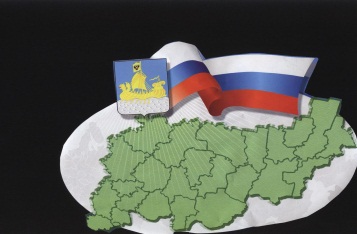                                                           ИНФОРМАЦИОННЫЙ БЮЛЛЕТЕНЬСодержаниеРешение Совета депутатов Сандогорского сельского поселения от 31.07.2019г. №152                     «О внесении изменений в Решение Совета депутатов Сандогорского сельского поселения Костромского муниципального района Костромской области от 20.04.2009 г. №12 «О системе оплаты труда лиц, замещающих муниципальные должности и должности муниципальной службы администрации Сандогорского сельского поселения Костромского муниципального района Костромской области» ………………………………………..1 Решение Совета депутатов Сандогорского сельского поселения от 31.07.2019 г.  №153                  «Об утверждении  Правил выпаса скота и птицы в населенных пунктах Сандогорского сельского поселения Костромского муниципального района Костромской области» …………………………………………………….2Решение Совета депутатов Сандогорского сельского поселения от 31.07.2019 г.  №154                   «О внесении изменений и дополнений в решение Совета депутатов «О бюджете МО Сандогорское сельское поселение на 2019 год от 29.12.2018 г. № 129 (ред. от 31.01.2019г. № 132, от 28.02.2019г. № 136, от 29.03.2019 № 139, от 31.05.2019 г. № 146,  от 28.06.2019 г. №148)» …………………………………………………………….4Постановление администрации Сандогорского сельского поселения от 03.07.2019 г. №26               «О внесении изменений в Административный регламент предоставления  администрацией Сандогорского сельского поселения Костромского муниципального района Костромской области муниципальной услуги по выдаче разрешения на рубку (обрезку) древесно-кустарниковой растительности и ликвидации травяного покрова, утвержденный Постановлением администрации Сандогорского сельского поселения от 16.10.2018 г. № 41»…………………………………………………………………………………………………………………….11 Постановление администрации от 12.07.2019 №26/1                                                                          «Об утверждении проекта межевания территории линейного объекта «Строительство автомобильной дороги к предприятию ООО «Кремь» в Костромском районе Костромской области»……………………………13Постановление администрации Сандогорского сельского поселения от 31.07.2019г. №28             «Об утверждении конкурсной документации по отбору управляющей организации для управления многоквартирными домами  на территории муниципального образования Сандогорское сельское поселение».13*****СОВЕТ ДЕПУТАТОВ САНДОГОРСКОГО СЕЛЬСКОГО ПОСЕЛЕНИЯКОСТРОМСКОГО МУНИЦИПАЛЬНОГО РАЙОНА КОСТРОМСКОЙ ОБЛАСТИтретий созывР Е Ш Е Н И Еот 31июля 2019 года №152                                                                        с. СандогораВ соответствии со статьей 53 Федерального закона от 6 октября 2003 года № 131-ФЗ «Об общих принципах организации местного самоуправления в Российской Федерации», статьей 22 Федерального закона от 2 марта 2007 года № 25-ФЗ «О муниципальной службе в Российской Федерации», статьей 9 Закона Костромской области от 9 ноября 2007 № 210-4-ЗКО «О муниципальной службе в Костромской области», руководствуясь статьями 42, 43 Устава муниципального образования Сандогорское сельское поселение Костромского муниципального района Костромской области, Совет депутатов РЕШИЛ: Внести изменения в Решение Совета депутатов Сандогорского сельского поселения Костромского муниципального района Костромской области от 20.04.2009г. №12 «О системе оплаты труда лиц, замещающих муниципальные должности и должности муниципальной службы администрации Сандогорского сельского поселения Костромского муниципального района Костромской области»: Приложение №1 изложить в следующей редакции:- Размеры ежемесячной надбавки к должностному окладу за особые условия службы, ежемесячной надбавки за сложность, напряженность и высокие достижения в труде для лиц, замещающих муниципальные должности администрации Сандогорского сельского поселения Костромского муниципального района2. Настоящее решение вступает в силу со дня его официального опубликования и распространяется на правоотношения, возникшие с 5 октября 2016 года.Председатель Совета депутатов,                                                                             А.А.НургазизовГлава Сандогорского сельского поселенияКостромского муниципального районаКостромской области*****СОВЕТ ДЕПУТАТОВ САНДОГОРСКОГО СЕЛЬСКОГО ПОСЕЛЕНИЯКОСТРОМСКОГО МУНИЦИПАЛЬНОГО РАЙОНА КОСТРОМСКОЙ ОБЛАСТИтретий созывРЕШЕНИЕот 31 июля 2019 г. № 153                                                                           с.СандогораОб утверждении Правил выпаса скота и птицы в населенных пунктах Сандогорского сельскогопоселения Костромского муниципального района Костромской областиВ целях упорядочения содержания скота и птицы, обеспечения безопасности людей от неблагоприятного физического, санитарного и психологического воздействия скота и птицы и в соответствии с Законом Костромской области от    20 апреля 2019 года № 536-6-ЗКО «Кодекс Костромской области об административных правонарушениях», с Уставом  муниципального образования Сандогорское сельское поселение Костромского муниципального района Костромской области, с учетом заключения о результатах публичных слушаний по Проекту Правил выпаса скота и птицы в населенных пунктах Сандогорского сельского поселения Костромского муниципального района Костромской области, проведенных 19 июля 2019г., Совет депутатов Сандогорского сельского поселения Костромского муниципального района Костромской областиРЕШИЛ:1. Утвердить Правила выпаса скота и птицы в населенных пунктах Сандогорского сельского поселения Костромского муниципального района Костромской области.2. Настоящее решение вступает в силу со дня его официального опубликования.Председатель Совета депутатов,                                                               А.А.Нургазизовглава Сандогорского сельского поселения     Костромского муниципального районаКостромской области                                                                              Утвержденырешением Совета депутатов Сандогорского сельского поселенияКостромского муниципального районаКостромской областиот «28» июня 2019 г. № 149Правила выпаса скота и птицы в населенных пунктахСандогорского сельского поселения Костромского муниципального района Костромской областиГлава 1. Общие положения1. Настоящие Правила устанавливают порядок выпаса скота и птицы в населенных пунктах Сандогорского сельского поселения Костромского муниципального района Костромской области в целях обеспечения рационального использования пастбищ, охраны сельскохозяйственных угодий, посевов и потравы, повреждения и уничтожения домашними животными и птицей.Глава 2. Основные понятия2. В целях настоящих Правил применяется следующие понятия и определения:- скот - крупные рогатые, мелкие рогатые и другие животные, содержащиеся в домашних хозяйствах граждан и хозяйствах субъектов сельскохозяйственных товаропроизводителей и используемые в целях производства животноводческой, молочной, сопутствующей и другой продукции, необходимым условием содержания которых является прогон и выпас (лошади, коровы, овцы, козы и др.);- птица - куры, утки, гуси и пр. 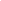 - выпас скота – сбор животных в организованное стадо на отведённых для этого участках и других местах в пределах территории населенных пунктов или за их пределами, прогон животных до места выпаса и пастьба на специально отведенных пастбищах и других земельных участках.Глава 3. Выпас скота и птицы3. Выпас скота и птицы в населенных пунктах Сандогорского сельского поселения Костромского муниципального района Костромской области осуществляется на огороженных пастбищах либо на не огороженных пастбищах на привязи или под надзором собственников скота и птицы или лиц, заключивших с собственниками или уполномоченными собственниками лицами коллективные или индивидуальные договоры на оказание услуг по выпасу скота (далее - пастух).4. Выпас лошадей на пастбищах Сандогорского сельского поселения Костромского муниципального района Костромской области допускается лишь в их стреноженном состоянии.5. Выпас водоплавающей птицы производится только на естественных водоёмах либо на искусственно созданных в пределах личного земельного участка запрудах. Прогон водоплавающей птицы до естественных водоемов и обратно осуществляется под контролем собственника.6. Запрещается безнадзорный выпас скота и птицы на полосах отвода автомобильных дорог общего пользования.7. До начала сезона выпаса скота собственники, в лице уполномоченных представителей, обращаются в органы местного самоуправления, администрацию Костромского муниципального района Костромской области, уполномоченные органы администрации и (или) к руководителям сельскохозяйственных предприятий по вопросу отведения земель, получения разрешения или согласования мест выпаса скота на земельных участках из состава земель сельскохозяйственного назначения, земель населенных пунктов и иных земель, а также (или) в целях заключения договора аренды земельных участков для выпаса скота.8. В целях обеспечения интересов собственников скота, землепользователей и других лиц, права и интересы которых могут быть затронуты в результате безнадзорного выпаса скота, органы местного самоуправления муниципального образования Сандогорское сельское поселение Костромского муниципального района Костромской области оказывают организационно-техническое и правовое содействие и помощь собственникам скота в организации коллективного выпаса, с учётом требований законодательства и традиционных способов выпаса скота.9. Прогон скота к месту выпаса осуществляется их собственниками или пастухами по маршрутам, согласованным или установленным органом местного самоуправления муниципального образования Сандогорское сельское поселение Костромского муниципального района Костромской области10. Коллективный или индивидуальный выпас скота должен осуществляться с соблюдением предельных норм нагрузки на пастбища, которые определяются органом местного самоуправления на основе научной методики их расчёта.Глава 4. Права и обязанности органов местного самоуправления 11. В компетенцию органа местного самоуправления муниципального образования Сандогорское сельское поселение Костромского муниципального района Костромской области входит:1) осуществление контроля в пределах своих полномочий за соблюдением требований законодательства и данных Правил;2) доведение до владельцев скота и птицы информации о правилах содержания животных на территории муниципального образования, в том числе о настоящих Правилах.Глава 5. Права и обязанности владельцев скота и птицы12. Собственники скота и птицы или пастухи обязаны осуществлять постоянный надзор за скотом и птицей в процессе их выпаса на неогороженных территориях, не допуская их перемещение на участки, не предназначенные для этих целей.13. Собственники, которые содержат скот на территории населенного пункта и (или) вне стада, обязаны обеспечить животным стойловое содержание с соблюдением требований санитарных норм.14. Собственники скота и птицы имеют право:1) обращаться в органы местного самоуправления для получения участка для выпаса и прогона скота и птицы;2) вступать в животноводческие товарищества или иные объединения владельцев домашних животных для организации и осуществления выпаса скота;3) осуществлять выпас скота на пастбищах в сроки, указанные в договорах аренды;4) при условии участия в проведении работ по восстановлению лесов, лесоразведению и в проведении других лесохозяйственных работ пользоваться преимуществом на получение участков для выпаса скота;5) пользоваться иными правами, предусмотренными действующим законодательством для владельцев животных в части лесного пользования, связанного с их выпасом.15. Собственники скота и птицы обязаны:1) осуществлять выпас скота в соответствии с настоящими Правилами;2) не допускать порчу и потраву скотом и птицей чужих сенокосов, посевов и иных сельскохозяйственных угодий, повреждение или уничтожение насаждений и других культур;3) сдавать скот пастуху и забирать его из стада в установленных местах сбора, сопровождать его по селитебной территории населенного пункта;4) выполнять условия выпаса, прогона скота и птицы, а также условия договора аренды участка лесного фонда или земельных участков из состава земель иных категорий, предназначенных для выпаса скота.Глава 6. Ответственность собственников скота и птицы16. За несоблюдение настоящих Правил собственники скота и птицы несут административную ответственность.Глава 7. Контроль выполнения Правил17. Контроль за соблюдением Правил осуществляют органы местного самоуправления в рамках полномочий определенных действующим законодательством.*****СОВЕТ ДЕПУТАТОВ САНДОГОРСКОГО СЕЛЬСКОГО ПОСЕЛЕНИЯКОСТРОМСКОГО МУНИЦИПАЛЬНОГО РАЙОНА КОСТРОМСКОЙ ОБЛАСТИтретий созывРЕШЕНИЕот 31 июля 2019 г. № 154                                                                           с.СандогораО внесении изменений и дополнений в решение Совета депутатов «О бюджете МО Сандогорское сельское поселение на 2019 год» от 29.12.2018 г. № 129 (ред. от 31.01.2019 г. № 132, от 28.02.2019 г. № 136, от 29.03.2019 г. № 139, от 30.04.2019 г. № 144, от 31.05.2019 № 146, от 28.06.2019 г. № 148)Рассмотрев бюджет Сандогорского сельского поселения на 2019 год, Совет депутатов муниципального образования Сандогорское сельское поселение РЕШИЛ: 1. Внести в решение Совета депутатов муниципального образования Сандогорское сельское поселение № 129 от 29 декабря 2018 года «О бюджете муниципального образования Сандогорское сельское поселение на 2019 год», в редакции от 31.01.2019г. №132, от 28.02.2019г. № 136, от 29.03.2019 № 139, от 30.04.2019 №144, от 31.05.2019 №146, от 28.06.2019 №148 следующие изменения:п.1 Решения изложить в следующей редакции:«Утвердить бюджет муниципального образования Сандогорское сельское поселение Костромского муниципального района Костромской области на 2019 год» по доходам в сумме 41 455 046,00 руб., в том числе: объем налоговых доходов в сумме 3 336 951,00руб.,  объем неналоговых доходов в сумме 340 460,00 руб., объем безвозмездных поступлений от других бюджетов бюджетной системы Российской Федерации в сумме 37 777 635,00 руб., и расходам в сумме 41 562 417,00 руб.п.2 Решения изложить в следующей редакции:«Утвердить дефицит бюджета . в сумме 107 371,00 руб.».2. Приложение № 3 «Объем поступления доходов в бюджет Сандогорского сельского поселения на 2018 год», Приложение № 4 «Ведомственная структура, распределение бюджетных ассигнований по разделам, подразделам, целевым статьям и видам расходов классификации расходов бюджета Сандогорского сельского поселения на 2019 год», Приложение № 6  «Источники финансирования дефицита Сандогорского сельского поселения Костромского муниципального района Костромской области на 2019 год» изложить в новой редакции.3. Настоящее решение вступает в силу с момента его опубликования.Председатель Совета депутатов, глава муниципального образования Сандогорское сельское поселение                                                             А.А. НургазизовПриложение №4 к решению Совета депутатовСандогорского сельского поселения от 31.07.2019  №154Ведомственная структура, распределение бюджетных ассигнований по разделам, подразделам, целевым статьям и видам расходов классификации расходов бюджета Сандогорского сельского поселения на 2019 годПриложение № 6 к решению Совета депутатов Сандогорского сельского поселения от 31.07.2019 г. №154Источники финансирования дефицитаСандогорского сельского поселения Костромского муниципального района Костромской области на 2019 год*****АДМИНИСТРАЦИЯ САНДОГОРСКОГО СЕЛЬСКОГО ПОСЕЛЕНИЯ КОСТРОМСКОГО МУНИЦИПАЛЬНОГО РАЙОНА КОСТРОМСКОЙ ОБЛАСТИПОСТАНОВЛЕНИЕот 03 июля 2019 года № 26                                                                 с. СандогораО внесении изменений в административный регламент предоставления  администрацией Сандогорского сельского поселения Костромского муниципального района муниципальной услуги по выдаче разрешения на рубку (обрезку) древесно-кустарниковой растительности и ликвидации травяного покрова, утвержденного постановлением администрации сельского поселения от 16.10.2018г № 41 В соответствии с  Федеральным законом от 27 июля 2010года №210-ФЗ «Об организации предоставления государственных и муниципальных услуг», Правил разработки и утверждения административных регламентов предоставления муниципальных услуг администрацией Сандогорского сельского поселения Костромского муниципального района Костромской области утверждённых постановлением администрации Сандогорского сельского поселения от 17.06.2011 № 44(с изменениями и дополнениями), руководствуясь Уставом Сандогорского сельского поселения Костромского муниципального района Костромской области, администрация Сандогорского сельского поселения Костромского муниципального района Костромской области ПОСТАНОВЛЯЕТ:	1. Внести в административный регламент предоставления  администрацией  Сандогорского сельского поселения Костромского муниципального района муниципальной услуги по выдаче разрешения на рубку (обрезку) древесно-кустарниковой растительности и ликвидации травяного покрова, утвержденного постановлением администрации сельского поселения от 16.10.2018г № 41 следующие изменения:1)  пункт 15 раздела 2 дополнить подпунктом 4  следующего содержания:«4. представления документов и информации, отсутствие и (или) недостоверность которых не указывались при первоначальном отказе в приеме документов, необходимых для предоставления государственной или муниципальной услуги, либо в предоставлении государственной или муниципальной услуги, за исключением следующих случаев:а) изменение требований нормативных правовых актов, касающихся предоставления государственной или муниципальной услуги, после первоначальной подачи заявления о предоставлении государственной или муниципальной услуги;б) наличие ошибок в заявлении о предоставлении государственной или муниципальной услуги и документах, поданных заявителем после первоначального отказа в приеме документов, необходимых для предоставления государственной или муниципальной услуги, либо в предоставлении государственной или муниципальной услуги и не включенных в представленный ранее комплект документов;в) истечение срока действия документов или изменение информации после первоначального отказа в приеме документов, необходимых для предоставления государственной или муниципальной услуги, либо в предоставлении государственной или муниципальной услуги;г) выявление документально подтвержденного факта (признаков) ошибочного или противоправного действия (бездействия) должностного лица органа, предоставляющего государственную услугу, или органа, предоставляющего муниципальную услугу, государственного или муниципального служащего, работника многофункционального центра, работника организации, предусмотренной частью 1.1 статьи 16 настоящего Федерального закона, при первоначальном отказе в приеме документов, необходимых для предоставления государственной или муниципальной услуги, либо в предоставлении государственной или муниципальной услуги, о чем в письменном виде за подписью руководителя органа, предоставляющего государственную услугу, или органа, предоставляющего муниципальную услугу, руководителя многофункционального центра при первоначальном отказе в приеме документов, необходимых для предоставления государственной или муниципальной услуги, либо руководителя организации, предусмотренной частью 1.1 статьи 16 настоящего Федерального закона, уведомляется заявитель, а также приносятся извинения за доставленные неудобства»        2) пункт 88 раздела 5 дополнит подпунктами 8-10 следующего содержания:«8) нарушение срока или порядка выдачи документов по результатам предоставления государственной или муниципальной услуги;9) приостановление предоставления государственной или муниципальной услуги, если основания приостановления не предусмотрены федеральными законами и принятыми в соответствии с ними иными нормативными правовыми актами Российской Федерации, законами и иными нормативными правовыми актами субъектов Российской Федерации, муниципальными правовыми актами. В указанном случае досудебное (внесудебное) обжалование заявителем решений и действий (бездействия) многофункционального центра, работника многофункционального центра возможно в случае, если на многофункциональный центр, решения и действия (бездействие) которого обжалуются, возложена функция по предоставлению соответствующих государственных или муниципальных услуг в полном объеме в порядке, определенном частью 1.3 статьи 16 настоящего Федерального закона.10) требование у заявителя при предоставлении государственной или муниципальной услуги документов или информации, отсутствие и (или) недостоверность которых не указывались при первоначальном отказе в приеме документов, необходимых для предоставления государственной или муниципальной услуги, либо в предоставлении государственной или муниципальной услуги, за исключением случаев, предусмотренных пунктом 4 части 1 статьи 7 настоящего Федерального закона. В указанном случае досудебное (внесудебное) обжалование заявителем решений и действий (бездействия) многофункционального центра, работника многофункционального центра возможно в случае, если на многофункциональный центр, решения и действия (бездействие) которого обжалуются, возложена функция по предоставлению соответствующих государственных или муниципальных услуг в полном объеме в порядке, определенном частью 1.3 статьи 16 настоящего Федерального закона»        3) Раздел 5 дополнить пунктом 97.1 и 97.2 следующего содержания«97.1. В случае признания жалобы подлежащей удовлетворению в ответе заявителю, указанном в пункте 97 настоящего административного регламента, дается информация о действиях, осуществляемых органом, предоставляющим государственную услугу, органом, предоставляющим муниципальную услугу, многофункциональным центром, в целях незамедлительного устранения выявленных нарушений при оказании государственной или муниципальной услуги, а также приносятся извинения за доставленные неудобства и указывается информация о дальнейших действиях, которые необходимо совершить заявителю в целях получения государственной или муниципальной услуги.97.2. В случае признания жалобы, не подлежащей удовлетворению в ответе заявителю, указанном в пункте 97  настоящего административного регламента, даются аргументированные разъяснения о причинах принятого решения, а также информация о порядке обжалования принятого решения.»       2. Настоящее постановление вступает в силу  после его официального опубликования в соответствии с Уставом Сандогорского сельского поселения Костромского муниципального района Костромской области.*****АДМИНИСТРАЦИЯ САНДОГОРСКОГО СЕЛЬСКОГО ПОСЕЛЕНИЯКОСТРОМСКОГО МУНИЦИПАЛЬНОГО РАЙОНА КОСТРОМСКОЙ ОБЛАСТИП О С Т А Н О В Л Е Н И Еот 12 июля 2019 года № 26/1                                                                    с. СандогораНа основании ст.46  Градостроительного кодекса Российской Федерации,  Федерального закона от 06.10.2003 № 131-ФЗ «Об общих принципах организации местного самоуправления в Российской Федерации», Правил землепользования и застройки, утвержденных Решением Совета депутатов Сандогорского сельского поселения Костромского муниципального района от 08 июля 2013 года, руководствуясь Уставом Сандогорского сельского поселения, с учетом согласования проекта департаментом лесного хозяйства Костромской области, администрация ПОСТАНОВЛЯЕТ:1. Утвердить проект межевания территории линейного объекта «Строительство автомобильной дороги к предприятию ООО «Кремь» в Костромском районе Костромской области».2. Опубликовать настоящее постановление в «Депутатском вестнике» и разместить на официальном сайте Сандогорского сельского поселения. 3. Настоящее постановление вступает в силу со дня его опубликования.Глава Сандогорского                                                      А.А.НургазизовСельского поселения*****АДМИНИСТРАЦИЯ САНДОГОРСКОГО СЕЛЬСКОГО ПОСЕЛЕНИЯКОСТРОМСКОГО МУНИЦИПАЛЬНОГО РАЙОНА КОСТРОМСКОЙ ОБЛАСТИП О С Т А Н О В Л Е Н И Еот 31 июля 2019 года № 28                                                                        с. СандогораВ соответствии с ч. 4 ст. 161 Жилищного кодекса РФ, п. 37 Постановления Правительства Российской Федерации от 06.02.2006 № 75 "О порядке проведения органом местного самоуправления открытого конкурса по отбору управляющей организации для управления многоквартирным домом", руководствуясь Федеральным законом от 06 октября . № 131 – ФЗ «Об общих принципах организации местного самоуправления» администрация, ПОСТАНОВЛЯЕТ:1. Утвердить конкурсную документацию (с приложениями) по отбору управляющей организации для управления многоквартирным  домом, расположенным на  территории муниципального образования Сандогорское сельское поселение, по адресу: Костромская область, Костромской муниципальный район, п. Мисково, ул. Песочная, дом № 5,  собственники, которого не выбрали способ управления многоквартирным домом до дня проведения конкурса по отбору управляющей организации для управления многоквартирным домом на территории Сандогорского сельского поселения.2. Извещение о проведении открытого конкурса разместить на официальном сайте Российской федерации для размещения информации о проведении торгов  www.torgi.gov.ru, в информационном бюллетене Сандогорского сельского поселения «Депутатский вестник»  и на официальном сайте муниципального образования Сандогорское сельское поселение.3. Настоящее постановление подлежит размещению на официальном сайте муниципального образования Сандогорское сельское поселение и вступает в силу со дня его официального опубликования (обнародования).4.  Контроль за исполнением данного постановления возлагаю на себя.Глава Сандогорского сельского поселения                                                            А.А. НургазизовУТВЕРЖДЕНО:Постановлением администрации Сандогорского сельского поселения от 31 июля . № 28КОНКУРСНАЯ ДОКУМЕНТАЦИЯпо проведению открытого конкурса по отборууправляющей организации для управления многоквартирным домомна территории Сандогорского сельского поселения( далее – Конкурсная документация)Организатор конкурса: Администрация Сандогорского сельского поселенияс. Сандогора.1. Общие положения1.1.	Настоящая конкурсная документация разработана в соответствии со статьей 161 Жилищного кодекса Российской Федерации, Постановлением Правительства Российской Федерации от 6 февраля 2006 года № 75 «О порядке проведения органом местного самоуправления открытого конкурса по отбору управляющей организации для управления многоквартирным домом» и устанавливает порядок организации и проведения открытого конкурса по отбору управляющей организации на территории муниципального образования Сандогорского сельское поселение Костромского района Костромской области (далее – конкурс).1.2. Организатором конкурса является администрация Сандогорского сельского поселения.1.3.	Предметом конкурса является право заключения договора управления многоквартирным домом № 5 по улице Песочная п. Мисково Костромского района Костромской области (далее – многоквартирный дом).1.4.	Объект конкурса - общее имущество собственников помещений в многоквартирном доме, на право управления которыми, проводится конкурс.1.5.	Участник конкурса - претендент, допущенный комиссией к участию в конкурсе.1.6. Претендент  - любое юридическое лицо независимо от организационно-правовой формы или индивидуальный предприниматель, представившие заявку на участие в конкурсе. 1.7. Размер платы за содержание и ремонт жилого помещения - плата, включающая в себя плату за работы и услуги по управлению многоквартирным домом, содержанию, текущему и капитальному ремонту общего имущества собственников помещений в многоквартирном доме, установленная из расчета  общей площади жилого помещения. Размер платы за содержание и ремонт жилого помещения устанавливается одинаковым для собственников жилых и нежилых помещений в многоквартирном доме.1.8. Управляющая организация - юридическое лицо независимо от организационно-правовой формы или индивидуальный предприниматель, которые осуществляют управление многоквартирным домом на основании результатов конкурса.1.9.	Конкурсная документация предоставляется на основании заявления любого заинтересованного лица, поданного в письменной форме, в течение 2 рабочих дней с даты получения заявления в порядке, указанном в извещении о проведении конкурса, размещенном на сайте www.torgi.gov.ru (далее – официальный сайт).  1.10. В качестве обеспечения заявки на участие в конкурсе претендент вносит средства на расчетный счет - Получатель: УФК по  Костромской области (Администрация Сандогорского сельского поселения, л.с. 05413001420, ИНН 4414010787,  КПП 441401001Расчетный счет 40302810034693000024 ОТДЕЛЕНИЕ КОСТРОМА, г. КостромаБИК 043469001, ОКТМО  34614432 Размер обеспечения заявки на участие в конкурсе составляет 5 процентов размера платы за содержание и ремонт жилого помещения, умноженного на общую площадь жилых и нежилых помещений (за исключением помещений общего пользования) в многоквартирных домах, объекты конкурса которых объединены в один лот. 1.11. Обеспечение исполнения обязательств. 1.11.1. Размер обеспечения исполнения обязательств устанавливается организатором конкурса и не может быть менее одной второй и более трех четвертей цены договора управления многоквартирным домом, подлежащей уплате собственниками помещений в многоквартирном доме и лицами, принявшими помещения, в течение месяца. Размер обеспечения исполнения обязательств рассчитывается по формуле: Ооу  =К х (Рои  + Р ку), где:         Ооу- размер обеспечения исполнения обязательств;          К - коэффициент, установленный организатором конкурса в пределах от 0,5 до 0,75;          Рон - размер ежемесячной платы за содержание и ремонт общего имущества, указанный в извещении о проведении конкурса, умноженный на общую площадь жилых и нежилых помещений (за исключением помещений общего пользования) в многоквартирном доме;          Рку - размер ежемесячной платы за коммунальные услуги, рассчитанный исходя из среднемесячных объемов потребления ресурсов (холодная и горячая вода, сетевой газ, электрическая и тепловая энергия) за предыдущий календарный год, а в случае отсутствия таких сведений - исходя из нормативов потребления соответствующих коммунальных услуг, утвержденных в порядке, установленном Жилищным кодексом Российской Федерации, площади жилых помещений и тарифов на товары и услуги организаций коммунального комплекса, утвержденных в соответствии с законодательством Российской Федерации.         Сумма размера обеспечения исполнения обязательств указана в приложении № 9 к настоящей конкурсной документации.1.11.2. Мерами по обеспечению исполнения обязательств могут являться страхование ответственности управляющей организации, безотзывная банковская гарантия и залог депозита. Способ обеспечения исполнения обязательств определяется управляющей организацией, с которой заключается договор управления многоквартирным домом.Обеспечение исполнение обязательств по уплате управляющей организацией собственникам помещений в многоквартирном доме и лицам, принявшим помещения, средств, причитающихся им в возмещение убытков и (или) в качестве неустойки (штрафа, пеней) вследствие неисполнения, просрочки исполнения или иного ненадлежащего исполнения обязательств по договорам управления многоквартирным домом, в возмещение вреда, причиненного общему имуществу, предоставляется в пользу собственников помещений в многоквартирном доме и лиц, принявших помещения, а обеспечение исполнения обязательств по оплате управляющей организацией ресурсов ресурсоснабжающих организаций - в пользу соответствующих ресурсоснабжающих организаций. Лица, в пользу которых предоставляется обеспечение исполнения обязательств, вправе предъявлять требования по надлежащему исполнению обязательств за счет средств обеспечения. В случае реализации обеспечения исполнения обязательств управляющая организация обязана гарантировать его ежемесячное возобновление. Указанное требование подлежит отражению в договорах управления многоквартирным домом и в договорах ресурсоснабжения и приема (сброса) сточных вод в качестве существенного условия этих договоров.   1.12. Извещение о проведении конкурса (приложение № 8 к настоящей конкурсной документации)   размещается организатором конкурса на официальном сайте не менее чем за 30 дней до даты окончания срока подачи заявок на участие в конкурсе.   1.13. Не позднее чем за 25 дней до даты начала процедуры вскрытия конвертов с заявками на участие в конкурсе организатор конкурса обязан уведомить  о дате проведения конкурса:   1.13.1. всех собственников помещений в многоквартирном доме (многоквартирных домах) путем размещения сообщения в местах, удобных для ознакомления собственниками помещений в многоквартирном доме, - на досках объявлений, размещенных во всех подъездах многоквартирного дома или в пределах земельного участка, на котором расположен многоквартирный дом, а также путем размещения сообщения о проведении конкурса на официальном сайте;   1.13.2. всех лиц, принявших от застройщика (лица, обеспечивающего строительство многоквартирного дома) после выдачи ему разрешения на ввод многоквартирного дома в эксплуатацию помещения в этом доме по передаточному акту или иному документу о передаче (далее - лица, принявшие помещения), в случае, указанном в части 13 статьи 161 Жилищного кодекса Российской Федерации, путем размещения сообщения в местах, удобных для ознакомления лицами, принявшими помещения, - на досках объявлений, размещенных во всех подъездах многоквартирного дома или в пределах земельного участка, на котором расположен многоквартирный дом, а также путем размещения сообщения о проведении конкурса на официальном сайте.2. Требования к участникам  конкурса2.1. При проведении конкурса устанавливаются следующие требования к претендентам:2.1.1. соответствие претендентов установленным федеральными законами требованиям к лицам, осуществляющим выполнение работ, оказание услуг, предусмотренных договором управления многоквартирным домом; 2.1.2. в отношении претендента не проводится процедура банкротства либо в отношении претендента - юридического лица не проводится процедура ликвидации; 2.1.3. деятельность претендента не приостановлена в порядке, предусмотренном Кодексом Российской Федерации об административных правонарушениях; 2.1.4. отсутствие у претендента задолженности по налогам, сборам и иным обязательным платежам в бюджеты любого уровня или государственные внебюджетные фонды за последний завершенный отчетный период в размере свыше 25 процентов балансовой стоимости активов претендента по данным бухгалтерской отчетности за последний завершенный отчетный период. Претендент считается соответствующим установленному требованию, если он обжаловал наличие указанной задолженности в соответствии с законодательством Российской Федерации и решение по такой жалобе не вступило в силу;  2.1.5. отсутствие у претендента кредиторской задолженности за последний завершенный отчетный период в размере свыше 70 процентов балансовой стоимости активов претендента по данным бухгалтерской отчетности за последний завершенный отчетный период;  2.1.6. внесение претендентом на счет, указанный в конкурсной документации, средств в качестве обеспечения заявки на участие в конкурсе. При этом претендент считается соответствующим данному требованию, если непосредственно перед началом процедуры вскрытия конвертов с заявками на участие в конкурсе средства поступили на счет, указанный в конкурсной документации.  2.2. Основаниями для отказа допуска к участию в конкурсе являются:  2.2.1. непредставление определенных разделом 6 настоящей конкурсной документации документов либо наличие в таких документах недостоверных сведений; 2.2.2. несоответствие претендента требованиям, установленным пунктом 2.1 настоящей конкурсной документации; 2.2.3. несоответствие заявки на участие в конкурсе требованиям, установленным разделом 6 настоящей конкурсной документации.3.	Разъяснение положений конкурсной документации	3.1. Любое заинтересованное лицо вправе направить в письменной форме, организатору конкурса запрос о разъяснении положений конкурсной документации. В течение двух рабочих дней со дня поступления указанного запроса организатор конкурса направляет в письменной форме разъяснения положений конкурсной документации, если указанный запрос поступил к организатору конкурса не позднее, чем за два рабочих дня до даты  окончания подачи заявок на участие в конкурсе.            3.2.	В течение одного рабочего дня со дня направления разъяснения положений конкурсной документации по запросу заинтересованного лица такое разъяснение  размещается  на официальном сайте с указанием предмета запроса, но без указания лица, от которого поступил запрос. Разъяснение положений конкурсной документации не должно изменять ее суть.Внесение изменений в конкурсную документацию          4.1. Организатор конкурса по собственной инициативе или в соответствии с запросом заинтересованного лица вправе внести изменения в конкурсную документацию не позднее чем за 15 дней до даты окончания срока подачи заявок на участие в конкурсе. В течение 2 рабочих дней с даты принятия решения о внесении изменений в конкурсную документацию такие изменения размещаются организатором конкурса на официальном сайте и направляются заказными письмами с уведомлением всем лицам, которым была предоставлена конкурсная документация.          4.2. Претенденты, руководствующиеся конкурсной документацией на официальном сайте, самостоятельно отслеживают возможные изменения, внесенные в извещение о проведение открытого конкурса и в конкурсную документацию, размещенные на официальном сайте.Основания отказа от проведения конкурса В случае если до дня проведения конкурса собственники  помещений в многоквартирном доме выбрали способ управления многоквартирным домом или реализовали решение о выборе способа управления этим домом, такой многоквартирный дом исключается из  конкурса и конкурс по данному многоквартирному дому не проводится. Отказ от проведения конкурса по иным основаниям не допускается.            5.2.  Если организатор конкурса отказался от проведения конкурса, то организатор конкурса в течение 2 рабочих дней с даты принятия такого решения обязан разместить извещение об отказе от проведения конкурса на официальном сайте. В течение 2 рабочих дней с даты принятия указанного решения организатор конкурса обязан направить или вручить под расписку всем претендентам, участникам конкурса уведомление об отказе от проведения конкурса в письменной форме, а также в форме электронных сообщений (в случае если организатору конкурса известны адреса электронной почты претендентов, участников конкурса).           5.3. Организатор конкурса возвращает претендентам, участникам конкурса средства, внесенные в качестве обеспечения заявки на участие в конкурсе, в течение 5 рабочих дней с даты принятия решения об отказе от проведения конкурса.6. Требования к содержанию и форме заявки на участие в конкурсе            6.1. Для участия в конкурсе претендент подает заявку, составленную по форме согласно приложению № 1 к настоящей конкурсной документации, заполненную в соответствии с инструкцией по заполнению заявки на участие в конкурсе (приложение № 2  к настоящей конкурсной документации) с приложением следующих документов:           6.1.1. выписка из Единого государственного реестра юридических лиц (для  юридического  лица), выписка  из  Единого  государственного реестра   индивидуальных   предпринимателей  (для  индивидуального предпринимателя).           6.1.2. документ,  подтверждающий полномочия лица на осуществление действий   от    имени   юридического   лица   или  индивидуального предпринимателя, подавших заявку на участие в конкурсе.           6.1.3.  документы,  подтверждающие  внесение  денежных  средств в качестве обеспечения заявки на участие в конкурсе. Допускается предоставление заверенных в установленном порядке копий таких документов.           6.1.4. копии  документов, подтверждающих соответствие претендента требованию,  установленным федеральными законами требованиям к лицам, осуществляющим выполнение работ, оказание услуг, предусмотренных договором управления многоквартирным домом;           6.1.5.  копия утвержденного бухгалтерского баланса за последний год. 7.	Порядок подачи заявок на участие в конкурсе              7.1.	 Заинтересованное лицо подает заявку на участие в конкурсе в письменной форме. Одно лицо вправе подать в отношении одного лота только одну заявку.	               7.2. Предоставление заявки на участие в конкурсе является согласием претендента выполнить обязательные работы и услуги за плату на содержание и ремонт мест общего пользования в многоквартирных домах, размер которой указан в извещении о проведении конкурса.              7.3. Заявка доставляется с помощью почты, курьером или лично, по адресу: 156510, Костромская обл., Костромской район, с. Сандогора, ул. Молодежная д.7.              7.4. Заявка должна быть представлена организатору конкурса в запечатанном конверте, на лицевой стороне которого указывается предмет конкурса, на участие в котором подается заявка, следующим образом: «Заявка на участие в открытом конкурсе на право заключения договора управления многоквартирным домом № 5 по улице Песочная п. Мисково», а также наименование (для юридического лица) или фамилия, имя, отчество (для индивидуального предпринимателя) и юридический адрес.               7.5. Организатор конкурса регистрирует каждую заявку, поступившую в установленный в соответствии с извещением и конкурсной документацией срок, или изменение в заявку, в Журнале регистрации заявок немедленно после ее приема уполномоченным лицом. Зарегистрированной заявке присваивается порядковый номер, соответствующий номеру очередности ее доставки. Запись регистрации заявки должна включать регистрационный номер, дату, время, способ подачи, подпись вручившего заявку (в случае вручения лично или курьером). Каждый поступивший конверт с заявкой, также маркируется путем нанесения на конверт регистрационного номера, соответствующего номеру в Журнале регистрации заявок.              7.6. По требованию претендента организатор конкурса выдает расписку о получении такой заявки по форме согласно приложению № 3 к конкурсной документации.                   7.7.	Прием заявок на участие в конкурсе прекращается непосредственно перед началом процедуры вскрытия конвертов с заявками на участие в конкурсе.                 7.8. Претендент вправе изменить или отозвать заявку на участие в конкурсе в любое время непосредственно до начала процедуры вскрытия конвертов с заявками на участие в конкурсе. Организатор конкурса возвращает внесенные в качестве обеспечения заявки на участие в конкурсе средства претенденту, отозвавшему заявку на участие в конкурсе, в течение 5 рабочих дней с даты получения организатором конкурса уведомления об отзыве заявки.               7.9. В случае если по окончании срока подачи заявок на участие в конкурсе подана только одна заявка, она рассматривается в порядке, установленном разделом 8 настоящей конкурсной документации.               7.10. В случае если до начала процедуры вскрытия конвертов с заявками на участие в конкурсе не подана ни одна заявка на участие в конкурсе, организатор конкурса в течение 3 месяцев с даты окончания срока подачи заявок проводит новый конкурс. При этом организатор конкурса вправе изменить условия проведения конкурса и обязан увеличить расчетный размер платы за содержание и ремонт жилого помещения не менее чем на 10 процентов.8.  Порядок рассмотрения заявок на участие в конкурсе.	8.1. Непосредственно перед вскрытием конвертов с заявками на участие в конкурсе, но не раньше времени, указанного в извещении о проведении конкурса и в конкурсной документации, конкурсная комиссия объявляет лицам, присутствующим при вскрытии таких конвертов, о возможности подать заявку на участие в конкурсе, изменить или отозвать поданные заявки до начала процедуры вскрытия конвертов. 	8.2. Конкурсная комиссия вскрывает все конверты с заявками на участие в конкурсе, которые поступили организатору конкурса до начала процедуры вскрытия конвертов.	8.3. Претенденты или их представители вправе присутствовать при вскрытии конвертов с заявками на участие в конкурсе.	8.4. Наименование (для юридического лица), фамилия, имя, отчество (для индивидуального предпринимателя) каждого претендента, конверт с заявкой на участие в конкурсе которого вскрывается, сведения и информация о наличии документов, предусмотренных конкурсной документацией, объявляются при вскрытии конвертов и заносятся в протокол вскрытия конвертов с заявками на участие в конкурсе.	8.5. При вскрытии конвертов с заявками на участие в конкурсе конкурсная комиссия вправе потребовать от претендента, присутствующего на ее заседании, разъяснений сведений, содержащихся в представленных им документах и в заявке на участие в конкурсе. При этом не допускается изменение заявки на участие в конкурсе. Конкурсная комиссия не вправе предъявлять дополнительные требования к претендентам. Не допускается изменять предусмотренные конкурсной документацией требования к претендентам. Указанные разъяснения вносятся в протокол вскрытия конвертов с заявками на участие в конкурсе (далее - протокол вскрытия конвертов), составленный по форме согласно приложению № 5 к конкурсной документации. 	8.6. Протокол вскрытия конвертов ведется конкурсной комиссией и подписывается всеми присутствующими членами конкурсной комиссии непосредственно после вскрытия всех конвертов. Протокол размещается на официальном сайте организатором конкурса. 	8.7. Организатор конкурса осуществляет аудиозапись процедуры вскрытия конвертов с заявками на участие в конкурсе. Любое лицо, присутствующее при вскрытии конвертов с заявками на участие в конкурсе, вправе осуществлять аудио- и видеозапись процедуры вскрытия. 	8.8. Конверты с заявками на участие в конкурсе, полученные после начала процедуры вскрытия конвертов, в день их поступления возвращаются организатором конкурса претендентам. Организатор конкурса возвращает внесенные в качестве обеспечения заявки на участие в конкурсе средства указанным лицам в течение 5 рабочих дней с даты подписания протокола вскрытия конвертов. 	8.9. Конкурсная комиссия оценивает заявки на участие в конкурсе на соответствие требованиям, установленным конкурсной документацией, а также на соответствие претендентов требованиям, установленным разделом 2 настоящей конкурсной документации. 	8.10. Срок рассмотрения заявок на участие в конкурсе не может превышать 7 рабочих дней с даты начала процедуры вскрытия конвертов с заявками на участие в конкурсе.              	8.11. На основании результатов рассмотрения заявок на участие в конкурсе конкурсная комиссия принимает решение о признании претендента участником конкурса или об отказе в допуске претендента к участию в конкурсе по основаниям, предусмотренным пунктом 2.2 настоящей конкурсной документацией. Конкурсная комиссия оформляет протокол рассмотрения заявок на участие в конкурсе по форме согласно приложению № 6 к настоящей конкурсной документации, который подписывается присутствующими на заседании членами конкурсной комиссии в день окончания рассмотрения заявок на участие в конкурсе. Текст указанного протокола в день окончания рассмотрения заявок на участие в конкурсе размещается на официальном сайте организатором конкурса или по его поручению специализированной организацией.           Претендентам, не допущенным к участию в конкурсе, направляются уведомления о принятых конкурсной комиссией решениях не позднее 1 рабочего дня, следующего за днем подписания протокола рассмотрения заявок на участие в конкурсе.            8.12. В случае если только один претендент признан участником конкурса, организатор конкурса в течение 3 рабочих дней с даты подписания протокола рассмотрения заявок на участие в конкурсе передает этому претенденту проект договора управления многоквартирным домом, входящий в состав конкурсной документации. При этом договор управления многоквартирным домом заключается на условиях выполнения обязательных работ и услуг, указанных в извещении о проведении конкурса и конкурсной документации, за плату за содержание и ремонт жилого помещения, размер которой указан в извещении о проведении конкурса. Такой участник конкурса не вправе отказаться от заключения договора управления многоквартирным домом.         8.13. Средства, внесенные в качестве обеспечения заявки на участие в конкурсе, возвращаются единственному участнику конкурса в течение 5 рабочих дней с даты представления организатору конкурса подписанного им проекта договора управления многоквартирным домом и обеспечения исполнения обязательств. При непредставлении организатору конкурса в срок, предусмотренный конкурсной документацией, подписанного участником конкурса проекта договора управления многоквартирным домом, а также обеспечения исполнения обязательств такой участник конкурса признается уклонившимся от заключения договора управления многоквартирным домом и средства, внесенные им в качестве обеспечения заявки на участие в конкурсе, не возвращаются.           8.14. Организатор конкурса возвращает внесенные в качестве обеспечения заявки на участие в конкурсе средства претендентам, не допущенным к участию в конкурсе, в течение 5 рабочих дней со дня подписания протокола рассмотрения заявок на участие в конкурсе.9. Порядок проведения конкурса            9.1.  В конкурсе могут участвовать только лица, признанные участниками конкурса в соответствии с протоколом рассмотрения заявок на участие в конкурсе. Организатор конкурса обязан обеспечить участникам конкурса возможность принять участие в конкурсе непосредственно или через представителей. Организатор конкурса обязан осуществлять аудиозапись конкурса. Любое лицо, присутствующее при проведении конкурса, вправе осуществлять аудио- и видеозапись конкурса.            9.2. Конкурс начинается с объявления конкурсной комиссией наименования участника конкурса, заявка на участие в конкурсе которого поступила к организатору конкурса первой, и размера платы за содержание и ремонт жилого помещения.            9.3. Участники конкурса представляют предложения по общей стоимости дополнительных работ и услуг (при объединении в один лот нескольких объектов конкурса предлагается суммированная стоимость по всем объектам конкурса, входящим в лот) в соответствии со стоимостью работ и услуг.            В случае если после троекратного объявления последнего предложения о наибольшей стоимости указанных дополнительных работ и услуг ни один из участников конкурса не предложил большей стоимости, конкурсная комиссия объявляет наименование участника конкурса, который сделал предложение по наибольшей стоимости дополнительных работ и услуг.           9.4. Указанный в пункте 9.3  настоящей конкурсной документации участник конкурса называет перечень дополнительных работ и услуг (при объединении в один лот нескольких объектов конкурса - отдельно для каждого объекта конкурса, входящего в лот), общая стоимость которых должна соответствовать представленному им предложению по стоимости дополнительных работ и услуг. При объединении в один лот нескольких объектов конкурса разница между стоимостью дополнительных работ и услуг в отношении каждого объекта конкурса, входящего в лот, не должна превышать 20 процентов.            9.5. В случае если общая стоимость определенных участником конкурса дополнительных работ и услуг (при объединении в один лот нескольких объектов конкурса - суммированная стоимость по всем объектам конкурса, входящим в лот) равна стоимости его предложения или превышает ее, такой участник признается победителем конкурса.              В случае если указанная общая стоимость меньше стоимости его предложения, участник конкурса обязан увеличить предложение по стоимости дополнительных работ и услуг и определить перечень дополнительных работ и услуг таким образом, чтобы их общая стоимость была равна или превышала представленное им предложение. При выполнении указанных требований участник конкурса признается победителем конкурса.             9.6. В случае если участник конкурса отказался выполнить требования, предусмотренные пунктом 9.5 настоящей конкурсной документации, конкурсная комиссия объявляет наименование участника конкурса, который сделал предыдущее предложение по наибольшей стоимости дополнительных работ и услуг. В указанном случае победитель конкурса определяется в порядке, установленном пунктами 9.4 – 9.5 настоящей конкурсной документации.            9.7. Участник конкурса принимает обязательства выполнять обязательные и предложенные им дополнительные работы и услуги за плату за содержание и ремонт жилого помещения, размер которой указан в извещении о проведении конкурса и в конкурсной документации, предоставлять коммунальные услуги, а также исполнять иные обязательства, указанные в проекте договора управления многоквартирным домом.             9.8. В случае если после троекратного объявления в соответствии с пунктом 9.2 настоящей конкурсной документации размера платы за содержание и ремонт жилого помещения и наименования участника конкурса (для юридического лица), фамилии, имени, отчества (для индивидуального предпринимателя) ни один из участников конкурса не представил предложения по стоимости дополнительных работ и услуг, такой участник конкурса признается победителем конкурса.9.9. Конкурсная комиссия ведет протокол конкурса по отбору управляющей организации для управления многоквартирным домом (далее – протокол конкурса) по форме согласно приложению № 7 к настоящей конкурсной документации, который подписывается в день проведения конкурса. Указанный протокол конкурса составляется в 3 экземплярах, один экземпляр остается у организатора конкурса.9.10. Организатор конкурса в течение 3 рабочих дней с даты утверждения протокола конкурса передает победителю конкурса один экземпляр протокола и проект договора управления многоквартирным домом.При этом стоимость каждой работы и услуги, входящей в перечни  обязательных и дополнительных работ и услуг, определенных по результатам конкурса и подлежащих указанию в договорах управления многоквартирным домом, подлежит пересчету исходя из того, что общая стоимость определенных по результатам конкурса обязательных и дополнительных работ и услуг должна быть равна плате за содержание и ремонт жилого помещения, размер которой указан в извещении о проведении конкурса и в конкурсной документации.9.11. Текст протокола конкурса размещается на официальном сайте организатором конкурса или по его поручению специализированной организацией в течение 1 рабочего дня с даты его утверждения.9.12. Организатор конкурса обязан возвратить в течение 5 рабочих дней с даты утверждения протокола конкурса средства, внесенные в качестве обеспечения заявки на участие в конкурсе, участникам конкурса, которые не стали победителями конкурса, за исключением участника конкурса, сделавшего предпоследнее предложение по наибольшей стоимости дополнительных работ и услуг, которому средства возвращаются в порядке, предусмотренном пунктом 10.6 настоящей конкурсной документации.9.13. Участник конкурса после размещения на официальном сайте протокола конкурса вправе направить организатору конкурса в письменной форме запрос о разъяснении результатов конкурса. Организатор конкурса в течение 2 рабочих дней с даты поступления запроса обязан представить такому участнику конкурса соответствующие разъяснения в письменной форме.9.14. Участник конкурса вправе обжаловать результаты конкурса в порядке, предусмотренном законодательством Российской Федерации.9.15. Протоколы, составленные в ходе проведения конкурса, заявки на участие в конкурсе, конкурсная документация, изменения, внесенные в конкурсную документацию, и разъяснения конкурсной документации, а также аудиозаписи процедуры вскрытия конвертов с заявками на участие в конкурсе и проведения конкурса хранятся организатором конкурса в течение 3 лет.9.16. Организатор конкурса в течение 10 рабочих дней с даты утверждения протокола конкурса уведомляет всех собственников помещений в многоквартирном доме и лиц, принявших помещения, о результатах открытого конкурса и об условиях договора управления этим домом путем размещения на досках объявлений, размещенных во всех подъездах многоквартирного дома или в пределах земельного участка, на котором расположен многоквартирный дом, а также путем размещения сообщения о проведении конкурса на официальном сайте.10. Заключение договора управления многоквартирным домом по результатам проведения конкурса10.1.  Победитель конкурса в течение 10 рабочих дней с даты утверждения протокола конкурса представляет организатору конкурса подписанный им проект договора управления многоквартирным домом, а также обеспечение исполнения обязательств (нотариально заверенную копию договора о страховании ответственности или договора о залоге депозита либо безотзывную банковскую гарантию). 10.2. Победитель конкурса в течение 20 дней с даты утверждения протокола конкурса, но не ранее чем через 10 дней со дня размещения протокола конкурса на официальном сайте, направляет подписанные им проекты договоров управления многоквартирным домом собственникам помещений в многоквартирном доме и лицам, принявшим помещения, для подписания указанных договоров в порядке, установленном статьей 445 Гражданского кодекса Российской Федерации.10.3. В случае если победитель конкурса в срок, предусмотренный пунктом 10.1 настоящих Правил, не представил организатору конкурса подписанный им проект договора управления многоквартирным домом, а также обеспечение исполнения обязательств, он признается уклонившимся от заключения договора управления многоквартирным домом.10.4. В случае признания победителя конкурса уклонившимся от заключения договора управления многоквартирным домом организатор конкурса предлагает заключить договор управления многоквартирным домом участнику конкурса, который сделал предыдущее предложение по наибольшей стоимости дополнительных работ и услуг. При этом заключение договора управления многоквартирным домом таким участником конкурса является обязательным.В случае признания участника конкурса, который сделал предыдущее предложение по наибольшей стоимости дополнительных работ и услуг, уклонившимся от заключения договора управления многоквартирным домом организатор конкурса вправе обратиться в суд с требованием о понуждении этого участника заключить такой договор, а также о возмещении убытков, причиненных уклонением от заключения договора.В случае если единственный участник конкурса признан уклонившимся от заключения договора управления многоквартирным домом, организатор конкурса вправе обратиться в суд с требованием о понуждении его заключить такой договор, а также о возмещении убытков, причиненных уклонением от заключения договора.10.5. В случае уклонения от заключения договора управления многоквартирным домом средства, внесенные в качестве обеспечения заявки на участие в конкурсе, не возвращаются.10.6. Средства, внесенные в качестве обеспечения заявки на участие в конкурсе, возвращаются победителю конкурса и участнику конкурса, который сделал предыдущее предложение по наибольшей стоимости дополнительных работ и услуг, в течение 5 рабочих дней с даты представления организатору конкурса подписанного победителем конкурса проекта договора управления многоквартирным домом и обеспечения исполнения обязательств.11. Требования к порядку изменения обязательств сторон по договору управления многоквартирным домом                    Обязательства сторон по договору управления многоквартирным домом могут быть изменены в следующих случаях: наступления обстоятельств непреодолимой силы. При наступлении обстоятельств непреодолимой силы управляющая организация осуществляет указанные в договоре управления многоквартирным домом работы и услуги по содержанию и ремонту общего имущества собственников помещений в многоквартирном доме, выполнение и оказание которых возможно в сложившихся условиях, и предъявляет собственникам помещений в многоквартирном доме счета по оплате таких выполненных работ и оказанных услуг.  либо на основании решения общего собрания собственников помещений в многоквартирном доме.           При этом размер платы за содержание и ремонт жилого помещения, предусмотренный договором управления многоквартирным домом, должен быть изменен пропорционально объемам и количеству фактически выполненных работ и оказанных услуг.12. Порядок проведения осмотров общего имущества собственников помещений многоквартирного дома претендентами и заинтересованными лицами           12.1.	Организатор конкурса в соответствии с датой и временем, указанными в извещении о проведении конкурса, организуют проведение осмотра претендентами и другими заинтересованными лицами объекта конкурса. Организатор организует проведение таких осмотров каждые 5 рабочих дней с даты размещения извещения о проведении конкурса, но не позднее чем за 2 рабочих дня до даты окончания срока подачи заявок на участие в конкурсе.            12.2.	Осмотры объектов конкурса проводятся в соответствии с графиком проведения осмотров общего имущества собственников помещений многоквартирного дома претендентами и заинтересованными лицами (далее – график проведения осмотров), утвержденным организатором конкурса (приложение № 10 к настоящей конкурсной документации). 	       12.3. Руководство осмотром осуществляется лицом, назначенным организатором конкурса. Сведения о лице, осуществляющим руководство и организацию осмотра, указываются в графике проведения осмотров.       	12.4. Осмотр начинается в указанное в графике проведения осмотров время в назначенном месте начала осмотра. Представители заинтересованных лиц, явившиеся для участия в осмотре, сообщают руководителю осмотра и подтверждают документально свои фамилию, имя, отчество, должность, наименование организации или индивидуального предпринимателя, чьи интересы они представляют. Данные сведения руководитель осмотра заносит в протокол осмотра. Если в течение 15 минут со времени, указанного в качестве времени начала осмотра, ни одно лицо не явилось в назначенное место начала производства осмотра, руководитель осмотра принимает решение об объявлении осмотра несостоявшимся, о чем вносит соответствующую запись в протокол.           12.5.	Протокол осмотра составляется руководителем осмотра в течение одного рабочего дня после проведения осмотра. В протокол вносятся следующие сведения:           -	дата и время проведения осмотра;           -	объекты конкурса, в отношении которых проведен осмотр;           -	сведения о представителях заинтересованных лиц и претендентов, принимавших участие в осмотре.           Протокол осмотра составляется на каждый объект конкурса.          12.6. 	Если завершить осмотр в течение рабочего дня не представляется возможным, продолжение осмотра может быть перенесено руководителем осмотра на следующий рабочий день. При переносе осмотра руководитель осмотра обязан уведомить всех участников осмотра о месте и времени продолжения осмотра.13. Порядок оплаты собственниками помещений работ и услуг по содержанию и ремонту общего имущества в случае неисполнения либо ненадлежащего исполнения управляющей организацией обязательств по договорам 13.1. Собственники помещений и лица, принявшие помещения в многоквартирном доме вносят  плату за  содержание и ремонт общего имущества до десятого числа месяца, следующего за истекшим месяцем.           13.2. Собственники помещений и лица, принявшие помещения в многоквартирном доме в случае неисполнения либо ненадлежащего исполнения управляющей организацией обязательств по договорам управления многоквартирным домом, осуществляют оплату услуг и работ по содержанию и ремонту общего имущества в многоквартирном доме в соответствии с Правилами содержания общего имущества в многоквартирном доме и правил изменения размера платы за содержание и ремонт жилого помещения в случае оказания услуг и выполнения работ по управлению, содержанию и ремонту общего имущества в многоквартирном доме ненадлежащего качества и (или) с перерывами, превышающими установленную продолжительность, утвержденными Постановлением Правительства Российской Федерации от 13 августа 2006 года  № 491.14. Формы и способы осуществления собственниками помещенийконтроля за выполнением обязательств управляющей организацией           14.1.	Управляющая организация обязана предоставлять по запросу собственника помещения в многоквартирном доме и лица, принявшего помещения, в течение 3 рабочих дней документы, связанные с выполнением обязательств по договору управления многоквартирным домом;           14.2. Собственники помещений в многоквартирном доме и лица, принявшие помещения, имеют право за 15 дней до окончания срока действия договора управления многоквартирным домом ознакомиться с расположенным в помещении управляющей организации, а также на досках объявлений, находящихся во всех подъездах многоквартирного дома или в пределах земельного участка, на котором расположен многоквартирный дом, ежегодным письменным отчетом управляющей организации о выполнении договора управления многоквартирным домом, включающим информацию о выполненных работах, оказанных услугах по содержанию и ремонту общего имущества, а также сведения о нарушениях, выявленных органами государственной власти и органами местного самоуправления, уполномоченными контролировать деятельность, осуществляемую управляющими организациями.15. Срок действия договора управления многоквартирным домом	15.1. Срок действия договора управления многоквартирным домом составляет 1 год.           15.2. Договор управления многоквартирным домом продляется на 3 месяца при следующих условиях:           - большинство собственников помещений на основании решения общего собрания о выборе способа непосредственного управления многоквартирным домом не заключили договоры, предусмотренные статьей 164 Жилищного кодекса Российской Федерации, с лицами, осуществляющими соответствующие виды деятельности;           - товарищество собственников жилья либо жилищный кооператив или иной специализированный потребительский кооператив не зарегистрированы на основании решения общего собрания о выборе способа управления многоквартирным домом;           - другая управляющая организация, выбранная на основании решения общего собрания о выборе способа управления многоквартирным домом, созываемого не позднее чем через 1 год после заключения договоров управления многоквартирным домом, в течение 30 дней с даты подписания договоров управления многоквартирным домом или с иного установленного такими договорами срока не приступила к их выполнению;           - другая управляющая организация, отобранная органом местного самоуправления для управления многоквартирным домом в соответствии с настоящими Правилами, не приступила к выполнению договора управления многоквартирным домом.16. Срок начала выполнения управляющей организацией возникших по результатам конкурса обязательств         Срок начала выполнения управляющей организацией возникших по результатам конкурса обязательств составляет не более 30 дней с даты окончания срока направления собственникам помещений в многоквартирном доме и (или) лицам, принявшими помещения, договоров управления многоквартирным домом, подписанных управляющей организацией. Приложение №1                                         к конкурсной документации по проведению открытого конкурса                                                                                         по отбору управляющей организацииЗаявкана участие в конкурсе по отбору управляющей организациидля управления многоквартирным домом1. Заявление об участии в конкурсе_______________________________________________________________________,(организационно-правовая форма, наименование/фирменное наименованиеорганизации или ф.и.о. физического лица, данные документа, удостоверяющего личность)_______________________________________________________________________,(место нахождения, почтовый адрес организации или место жительстваиндивидуального предпринимателя)_______________________________________________________________________(номер телефона)     заявляет об участии в конкурсе по отбору управляющей организации для управления    многоквартирным    домом         (многоквартирными домами), расположенным(и) по адресу:________________________________________________________________________________________________________________________________________________ .(адрес многоквартирного дома)2. Предложения претендентапо условиям договора управления многоквартирным домом_______________________________________________________________________(описание предлагаемого претендентом в качестве условия договора_______________________________________________________________________            управления многоквартирным домом способа внесения_______________________________________________________________________собственниками помещений в многоквартирном доме и нанимателями жилых помещений по договору социального найма и договору найма жилых помещений государственного или муниципального жилищного фонда платы за содержание и ремонт жилого помещения и коммунальные услуги)          Внесение  собственниками  помещений   в   многоквартирном   доме   и нанимателями жилых помещений по договору  социального  найма  и  договору найма жилых помещений государственного или муниципального жилищного фонда платы за содержание и ремонт жилого помещения  и  платы  за  коммунальные услуги предлагаю осуществлять на счет ______________________________________________________________________________________________________________________________(реквизиты банковского счета претендента)     К заявке прилагаются следующие документы:     1) выписка из Единого государственного реестра юридических лиц  (для юридического  лица),  выписка   из   Единого     государственного реестра индивидуальных предпринимателей (для индивидуального предпринимателя):_______________________________________________________________________(наименование и реквизиты документов, количество листов)______________________________________________________________________;     2) документ,  подтверждающий  полномочия   лица   на   осуществление действий от имени юридического лица или индивидуального  предпринимателя, подавших заявку на участие в конкурсе:_______________________________________________________________________(наименование и реквизиты документов, количество листов)_______________________________________________________________________;     3) документы, подтверждающие внесение денежных  средств  в  качестве обеспечения заявки на участие в конкурсе:_______________________________________________________________________(наименование и реквизиты документов, количество листов)_______________________________________________________________________;     4) копии   документов,   подтверждающих   соответствие   претендента требованию,  установленному  подпунктом 1  пункта 15  Правил   проведения органом местного самоуправления открытого конкурса по отбору  управляющей организации  для  управления  многоквартирным  домом,   в   случае   если федеральным  законом  установлены  требования  к  лицам,   осуществляющим выполнение работ, оказание услуг,  предусмотренных  договором  управления многоквартирным домом:______________________________________________________________________(наименование и реквизиты документов, количество листов)_______________________________________________________________________;     5) утвержденный бухгалтерский баланс за последний год:_______________________________________________________________________(наименование и реквизиты документов, количество листов)_______________________________________________________________________._______________________________________________________________________(должность, ф.и.о. руководителя организации илиф.и.о. индивидуального предпринимателя)________________________             ____________________________________               (подпись)                                                                (ф.и.о.)"_____" ______________________ 20___ г.М. П.Приложение №2                                         к конкурсной документации по проведению открытого конкурса                                                                                         по отбору управляющей организацииИнструкция по заполнению заявки на участие в конкурсе 1. Заявка на участие в конкурсе по отбору управляющей организации для управления многоквартирным домом включает в себя:1.1. сведения и документы о претенденте:наименование, организационно-правовую форму, место нахождения, почтовый адрес - для юридического лица;фамилию, имя, отчество, данные документа, удостоверяющего личность, место жительства - для индивидуального предпринимателя;номер телефона;выписку из Единого государственного реестра юридических лиц - для юридического лица;выписку из Единого государственного реестра индивидуальных предпринимателей - для индивидуального предпринимателя;документ, подтверждающий полномочия лица на осуществление действий от имени юридического лица или индивидуального предпринимателя, подавшего заявку на участие в конкурсе;реквизиты банковского счета для возврата средств, внесенных в качестве обеспечения заявки на участие в конкурсе;1.2. документы, подтверждающие соответствие претендента установленным требованиям для участия в конкурсе, или заверенные в установленном порядке копии таких документов:документы, подтверждающие внесение средств в качестве обеспечения заявки на участие в конкурсе;копию документов, подтверждающих соответствие претендента требованию, установленному подпунктом 2.1 настоящей конкурсной документации, если федеральными законами установлены требования к лицам, осуществляющим выполнение работ, оказание услуг, предусмотренных договором управления многоквартирным домом;копии утвержденного бухгалтерского баланса за последний отчетный период;1.3. реквизиты банковского счета для внесения собственниками помещений в многоквартирном доме, лицами, принявшими помещения, и нанимателями жилых помещений по договору социального найма и договору найма жилых помещений государственного или муниципального жилищного фонда платы за содержание и ремонт жилого помещения и платы за коммунальные услуги. 2. Заявка, а также все документы, входящие в заявку на участие в открытом конкурсе, должны быть надлежащим образом оформлены, иметь необходимые для их идентификации реквизиты (бланк отправителя, исходящий номер, дата выдачи, должность и подпись подписавшего лица с расшифровкой, печать – в необходимых случаях). При этом документы, для которых установлены специальные формы, должны быть составлены в соответствии с этими формами. Сведения могут быть впечатаны в формы, допускается заполнять формы от руки печатными буквами синими, черными или фиолетовыми чернилами.Заявка на участие в открытом конкурсе должна быть представлена на русском языке.          3. В тексте всех документов, входящих в состав заявки на участие в открытом конкурсе, не должно быть никаких вставок между строк, надписей поверх изначального текста. Никакие исправления не допускаются, за исключением исправлений, скрепленных печатью (в случае ее наличия) и заверенных подписью лица, подписавшего заявку на участие в открытом конкурсе.           4. К заявке может быть приложена следующая информация:           4.1. Опыт работы в сфере управления многоквартирными домами:     - сведения о предшествующей деятельности;      - перечень организаций и предприятий, которым ранее были предоставлены жилищно-коммунальные услуги (с указанием телефонов);      - согласие претендента ответить на вопросы, связанные с управлением, эксплуатацией и ремонтом жилищного фонда, включая порядок и условия начисления платежей за оказываемые услуги, принципы финансирования работ, составления планов, бухгалтерской и статистической отчетности.   4.2. Профессионально - квалификационный уровень участника конкурса (с приложением списка персонала с данными о его образовании и стаже работы, в том числе в данной сфере).    4.3. Отзывы о предыдущей работе и/или документы, доказывающие способность участника конкурса выполнить должным образом условия договора (в том числе обеспечить надлежащее качество выполняемых работ, сроки их исполнения, проведение ресурсосберегающих мероприятий).Предлагаемые методы и формы организации работы с органом местного самоуправления, подрядчиками, населением.Приложение №3                                         к конкурсной документации по проведению открытого конкурса                                                                                         по отбору управляющей организацииРаспискао получении заявки на участие в конкурсе по отбору управляющейорганизации для управления многоквартирным домомНастоящая расписка выдана претенденту _______________________________________________________________________(наименование организации или ф.и.о. индивидуального предпринимателя)_______________________________________________________________________в том,  что  в  соответствии  с  Правилами  проведения  органом  местного самоуправления открытого конкурса по отбору управляющей  организации  для управления   многоквартирным    домом,    утвержденными    постановлением Правительства  Российской Федерации от  6 февраля  2006 года № 75,_______________________________________________________________________(наименование организатора конкурса)принял(а) от него (нее) запечатанный конверт  с  заявкой  для  участия  воткрытом  конкурсе  по  отбору  управляющей  организации  для  управлениямногоквартирным домом (многоквартирными домами) _______________________________________________________________________________________________(адрес многоквартирного дома)Заявка зарегистрирована "____" ____________ 20__ г. в журнале регистрации заявок администрации Сандогорского сельского поселенияпод номером ___________________________________________________________.Лицо, уполномоченное организатором конкурса принимать заявки на участие вКонкурсе ______________________________________________________________(должность)______________________  _________________________________________(подпись)                            (ф.и.о.)"____" ______________ 20___ г.М.П.  Приложение № 4                                         к конкурсной документации по проведению открытого конкурса                                                                                         по отбору управляющей организацииПРОЕКТ ДОГОВОРАуправления многоквартирным домом
(между управляющей организацией и собственником помещения)г. Кострома							         	"___"_________ 20__ г.______________________________, именуемое в дальнейшем "Управляющая организация", в лице генерального директора, действующего на основании устава и собственник помещения многоквартирного дома, расположенного по адресу: _________________________________д.____кв.____, именуемый в дальнейшем "Собственник", действующий от своего имени или через уполномоченное лицо, руководствуясь Жилищным кодексом РФ, Гражданским кодексом РФ, постановлением Правительства от 23.05.2006 г. № 307 «О порядке предоставления жилищно-коммунальных услуг гражданам», Правилами содержания общего имущества в многоквартирном доме и Правилами изменения размера платы за содержание и ремонт жилого помещения в случае оказания услуг и выполнения работ по управлению, содержанию и ремонту общего имущества в многоквартирном доме  ненадлежащего качества и (или) с перерывами, превышающими установленную продолжительность, утвержденными постановлением Правительства РФ от 13.08.2006 г. № 491 и иными нормативно-правовыми актами Российской Федерации, Костромской области заключили настоящий Договор о нижеследующем:ОБЩИЕ ПОЛОЖЕНИЯСтороны договорились о том, что при исполнении и толковании настоящего договора, если иное не вытекает из его контекста, следующие слова или словосочетания будут иметь нижеуказанное значение:1.1.Многоквартирный дом – расположенный по адресу: __________________________, единый комплекс недвижимого имущества, включающий земельный участок в установленных границах и расположенный на нем многоквартирный дом, в котором отдельные части, предназначенные для жилых или иных целей (Помещения), находятся в собственности более двух лиц, а остальные части (Общее имущество) находятся в общей долевой собственности Собственников.1.2. Собственник – физическое или юридическое лицо, Российская Федерация, субъект Российской Федерации (Костромская область), муниципальное образование (город Кострома),  владеющие на праве собственности жилым и/или нежилым помещением в многоквартирном доме, имеющее право на долю в общей собственности на общее имущество в многоквартирном доме.Члены семьи Собственника жилого помещения имеют право пользования данным жилым помещением наравне с его Собственником, если иное не установлено соглашением между Собственником и членами его семьи. Члены семьи Собственника жилого помещения обязаны использовать данное жилое помещение по назначению, обеспечивать его сохранность.Иное лицо, пользующееся жилым помещением на основании соглашения с Собственником данного помещения, имеет права, несет обязанности и ответственность в соответствии с условиями такого соглашения.Лицо, пользующееся нежилыми помещениями на основании разрешения Собственника данного помещения, имеет права, несет обязанности и ответственность в соответствии с условиями такого разрешения.1.3. Помещение (жилое, нежилое) – часть многоквартирного дома, выделенная в натуре и предназначенная для самостоятельного использования, находящаяся в собственности граждан или юридических лиц, либо Российской Федерации, субъекта Российской Федерации (Костромская область), муниципального образования (город Кострома).1.4. Общее имущество – имущество, являющееся принадлежностью к жилым и нежилым помещениям, находящееся в общей долевой собственности Собственников жилых и нежилых помещений, предназначенное для обслуживания, использования и доступа к помещениям, тесно связанное с ними назначением и следующие их судьбе. Состав общего имущества указан в Приложении № 1 к настоящему Договору. 1.5. Управляющая организация – юридическое лицо независимо от организационно-правовой формы или индивидуальный предприниматель, уполномоченные общим собранием собственников многоквартирного дома на выполнение функций по управлению таким домом и предоставлению коммунальных услуг.1.6. Управление многоквартирным домом – совершение юридически значимых и иных действий, направленных на обеспечение  благоприятных и безопасных условий проживания граждан, надлежащего содержания общего имущества в многоквартирном доме, решения вопросов пользования указанным имуществом, а также организацию обеспечения собственников жилищными, коммунальными и прочими услугами. 1.7. Коммунальные услуги - деятельность по обеспечению комфортных условий проживания граждан в жилых помещениях многоквартирного дома и жилых домах. К коммунальным услугам относятся: холодное водоснабжение, горячее водоснабжение, водоотведение, электроснабжение, газоснабжение, отопление. Примерный перечень коммунальных услуг указан в Приложении №3 к настоящему договору.1.8. Содержание общего имущества – деятельность по обеспечению надлежащего содержания общего имущества многоквартирного дома в зависимости от состава, конструктивных особенностей, степени физического износа и технического состояния общего имущества в многоквартирном доме, а также от геодезических и природно-климатических условий расположения многоквартирного дома. 1.9. Текущий ремонт – ремонт общего имущества в многоквартирном доме, в том числе общих коммуникаций, технических устройств и технических помещений в многоквартирном доме, объектов придомовой территории в соответствии с требованиями, установленными нормативными правовыми актами Российской Федерации. Примерный перечень работ, связанных с текущим ремонтом общего имущества в многоквартирном доме указан в Приложении № 2 к настоящему договору. 1.10. Капитальный ремонт – ремонт общего имущества в многоквартирном доме с целью восстановления его ресурса с заменой при необходимости конструктивных элементов и систем инженерного оборудования, а также с целью улучшения его эксплуатационных показателей. Решение о проведении работ по капитальному ремонту принимается общим собранием собственников помещений большинством не менее двух третей голосов от общего числа голосов собственников помещений в многоквартирном доме. При принятии решения о проведении работ по капитальному ремонту утверждается перечень таких работ и сроки их проведения. Примерный перечень работ, относящихся к капитальному ремонту общего имущества в многоквартирном доме указан в Приложении №4 к настоящему Договору.1.11. Плата за содержание и ремонт помещения – обязательный платеж, взимаемый с собственника помещения за оказание услуг и работ по управлению многоквартирным домом. 1.12. Доля участия - доля собственника в праве общей собственности на общее имущество в многоквартирном доме, определяет его долю в общем объеме обязательных платежей на содержание, текущий и капитальный ремонт, в других общих расходах, а также долю голосов на общем собрании собственников помещений в многоквартирном доме. Доля участия собственника рассчитывается как соотношение общей площади принадлежащего собственнику помещения к общей площади всех помещений (жилых и нежилых) в многоквартирном доме. 1.13. Ресурсоснабжающая организация – юридическое лицо независимо от его организационно-правовой формы или индивидуальный предприниматель, на основании договора  с управляющей организацией осуществляющее поставку коммунальных ресурсов.1.14. Коммунальные ресурсы – холодная и горячая вода, стоки, сетевой газ, бытовой газ в баллонах, электрическая и тепловая энергия, твердое топливо, используемые управляющей организацией для предоставления собственнику коммунальных услуг.1.15. Норматив потребления коммунальных услуг (норматив потребления) – месячный объем (количество) потребления коммунальных ресурсов собственником (потребителем), принятый и утвержденный  органами местного самоуправления в порядке, установленном Правительством Российской Федерации и используемый для осуществления расчетов с собственником (потребителем) при отсутствии индивидуальных, общих или квартирных приборов учета коммунальных ресурсов, а также в иных случаях, указанных законодательством.1.16. Потребитель коммунальных услуг (потребитель) – собственник помещения, наниматель, член семьи собственника жилого помещения в многоквартирном доме или нанимателя, иные лица, пользующиеся помещением в многоквартирном доме на законных основаниях;1.17. Общее собрание собственников – высший орган управления многоквартирным домом.ПРЕДМЕТ ДОГОВОРА2.1. Предметом настоящего договора является оказание Управляющей организацией услуг и выполнение работ по надлежащему содержанию и текущему ремонту общего имущества многоквартирного дома в объеме денежных средств, уплачиваемых Собственниками по статье «содержание и ремонт жилья», предоставление коммунальных услуг Собственникам, осуществление иной направленной на достижение целей управления многоквартирным домом деятельности.ОБЯЗАННОСТИ СТОРОН3.1. Управляющая организация обязуется:3.1.1. Приступить к выполнению настоящего договора с «___»_____________20__года или при подписании договора собственниками, обладающими не менее 50% доли в праве общей долевой собственности на общее имущество в многоквартирном доме.3.1.2. Надлежащим образом по мере необходимости обеспечить проведение следующих видов работ: - содержание общего имущества многоквартирного дома с учетом его состава, конструктивных особенностей, степени физического износа и технического состояния (перечень работ – Приложение № 4 к Настоящему договору; сроки выполнения работ – Приложение № 5 к Настоящему договору; изменение перечня услуг устанавливается решением общего собрания собственников жилья);- текущий ремонт общего имущества согласно перечню таких работ и услуг, указанному в Приложении № 2 к настоящему договору;- капитальный ремонт общего имущества многоквартирного дома по отдельному решению собственников многоквартирного дома в объеме денежных средств, выделяемых на эти цели собственниками и (или) администрацией города (Постановление Госстроя РФ от 27.09.2003 № 170 «Об утверждении правил и норм технической эксплуатации жилищного фонда »);- сбор и вывоз ТБО и уборка придомовой территории;- проведение технических осмотров дома.3.1.3. Обеспечить предоставление Собственнику коммунальных услуг в соответствии  с федеральными и региональными нормативами потребления и стандартами качества. С целью предоставления Собственнику коммунальных услуг выбрать ресурсоснабжающие организации и заключить с ними от своего имени и за счет Собственника договоры купли-продажи соответствующих коммунальных ресурсов. 3.1.4. Производить начисления и сбор платежей, осуществляемых Собственником в соответствии с настоящим договором, обеспечивая выставление квитанции-извещения не позднее первого числа месяца, следующего за расчетным.3.1.5. Организовывать заключение договоров с подрядчиками, имеющими необходимые навыки, оборудование, лицензии и другие разрешительные документы, о поставке Собственнику жилищно-коммунальных услуг, необходимых для использования помещения по назначению, жизнеобеспечения Собственника и членов его семьи, а также для поддержания многоквартирного дома, в котором находится принадлежащее Собственнику помещение, в надлежащем техническом и санитарном состоянии.3.1.6. Осуществлять функции по управлению, организацию финансирования расходов на содержание, ремонт, управление многоквартирного дома.3.1.7. Информировать Собственника об изменении размера платы за жилое помещение и коммунальные услуги не позднее, чем за 5 дней до даты представления платежных документов, на основании которых будет вноситься плата в ином размере.3.1.8. Для принятия решений на общем собрании Собственников помещений в многоквартирном доме вносить предложения об оплате расходов на капитальный ремонт многоквартирного дома, о сроке начала капитального ремонта, необходимом объеме работ, стоимости материалов, порядке финансирования ремонта, сроках возмещения расходов и других предложений, связанных с условиями проведения капитального ремонта.3.1.9. На основании решения Собственников многоквартирного дома осуществлять добровольное страхование жилых и нежилых помещений по договору со страховой компанией, обеспечивая сбор страховых платежей, составление актов и смет на возмещение расходов по страховым случаям, выплату страхового возмещения после поступления денежных средств от страховой компании.3.1.10. За 30 дней до истечения срока действия настоящего договора представлять отчет Собственнику о выполнении условий настоящего договора, а также передавать техническую документацию на многоквартирный дом и иные связанные с управлением таким домом документы вновь выбранной управляющей организации, товариществу собственников жилья либо жилищному кооперативу, или иному специализированному потребительскому кооперативу, либо (в случае непосредственного управления таким домом Собственниками помещений в таком доме) одному из данных Собственников, указанному в решении общего собрания данных Собственников о выборе способа управления таким домом, или, если такой Собственник не указан, любому Собственнику помещения в таком доме.3.1.11. Своевременно информировать Собственника о состоянии и изменении качества коммунальных услуг и режима их предоставления, путем размещения соответствующей информации в общедоступном для каждого собственника месте.3.1.12. Производить перерасчет оплаты услуг, предоставляемых в соответствии с настоящим договором, на условиях и в порядке, установленных законодательством  (при оказании услуг в объеме, меньше установленного, либо их  ненадлежащего качества).3.1.13. В двухдневный срок рассматривать обращения Собственников по вопросам, касающимся Настоящего договора, а в случае аварийных ситуаций – в течение 8 часов. 3.1.14. Вести и хранить техническую документацию на многоквартирный дом, внутридомовое инженерное оборудование и объекты придомового благоустройства, а  также бухгалтерскую, статистическую, хозяйственно-финансовую документацию и расчеты, связанные с исполнением настоящего Договора.3.1.15. Обеспечивать соблюдение прав и законных интересов собственников помещений в многоквартирном доме при установлении условий и порядка владения, пользования и распоряжения общей собственностью.3.1.16. Принимать меры, необходимые для предотвращения или прекращения действий третьих лиц, затрудняющих реализацию прав владения, пользования и в установленных законодательством пределах распоряжения Собственников помещений общим имуществом в многоквартирном доме или препятствующих этому.3.1.17. Представлять законные интересы собственников помещений в многоквартирном доме, в том числе в отношениях с третьими лицами.3.1.18. Контролировать своевременное внесение Собственниками помещений установленных обязательных платежей и взносов.3.1.19. Составлять сметы доходов и расходов на соответствующий год и отчет о финансово-хозяйственной деятельности.3.1.20.  Вести реестр Собственников (Приложение № ____), делопроизводство, бухгалтерский учет и бухгалтерскую отчетность по управлению многоквартирным домом.3.1.21. Принимать меры по взысканию задолженности Собственника по оплате за содержание и ремонт жилого помещения;3.1.22. В случае привлечения Управляющей компанией подрядчиков для выполнения работ, предусмотренных настоящим договором, контролировать качественное их выполнение и обеспечивать надлежащую приемку выполненных работ;3.1.23. В случае привлечения Управляющей компанией подрядчиков для выполнения работ, предусмотренных настоящим договором, предусматривать в договорах подряда условия гарантии качества на выполненные работы;3.1.24. Представлять уполномоченному собственниками лицу в первый квартал текущего года за прошедший год письменный отчет об исполнении условий настоящего договора, который должен содержать следующие сведения: сумма средств, начисленных и поступивших управляющей компании в отчетный период, перечень исполненных работ и услуг, а так же сумма средств, накопленных для проведения капитального ремонта общего имущества, остаток текущих средств на конец отчетного года. Указанный отчет предоставляется так же за 30 дней до истечения срока действия настоящего договора;3.1.25. Вносить предложения об оплате расходов на капитальный ремонт многоквартирного дома, о сроке начала капитального ремонта, необходимом объеме работ, стоимости материалов, порядке финансирования ремонта, сроках возмещения расходов и других предложений, связанных с условиями проведения капитального ремонта;3.1.26. Обеспечить изготовление технической документации на многоквартирный дом при ее отсутствии на момент заключения настоящего договора. Расходы, понесенные Управляющей компанией на изготовление документации  возмещаются собственником;3.1.27. Проинформировать собственников о результатах осмотра общего имущества многоквартирного дома и мероприятиях, необходимых для устранения выявленных дефектов, а так же о необходимости дополнительного финансирования.3.1.28.Оборудовать детскую площадку с установкой игрового оборудования на земельном участке, входящим в состав общего имущества многоквартирного дома.3.1.29. Информировать Собственника об изменениях в деятельности управляющей компании по предоставлению жилищно-коммунальных услуг и ее реквизитах в течении месяца с даты их возникновения.3.1.30. Раскрывать информацию о своей деятельности в сфере управления многоквартирными домами в соответствии постановлением Правительства Российской Федерации от 23 сентября 2010 года № 731 «Об утверждении стандарта раскрытия информации организациями, осуществляющими деятельность в сфере управления многоквартирными домами» (Приложение № 7). 3.2. Управляющая компания имеет право:3.2.1. Принимать от Собственника плату за жилищно-коммунальные услуги.3.2.2. Принимать меры по взысканию задолженности Собственника по оплате за содержание и ремонт жилого помещения, коммунальные и прочие услуги.3.2.3. В случае не внесения Собственником платы за жилое помещение и коммунальные услуги в течение 3 месяцев и более произвести отключение помещения от подачи водо-, газоснабжения, электро- и теплоэнергии, в порядке, установленном действующим законодательством.3.2.4. Осуществлять контроль за качеством содержания и ремонта жилья, потребления коммунальных услуг путем проведения осмотров жилых помещений и состояния инженерного оборудования у Собственника, поставив последнего в известность о дате и времени осмотра.3.2.5. Принимать участие в общих собраниях Собственников без права голосования.3.2.6. Оказывать помощь в подготовке и проведении общих собраний Собственников многоквартирного дома за счет средств инициатора проведения общего собрания.3.2.7. Вносить предложения Собственнику о необходимости проведения внеочередного общего собрания Собственников.3.2.8. Самостоятельно определять перечень первоочередных работ, услуг по настоящему договору3.2.9. Исполнять взятые на себя обязательства по настоящему договору как собственными силами, так и посредством подрядчиков, поставщиков жилищно-коммунальных услуг.3.2.10. По решению общего собрания Собственников привлекать инвестиции в виде капитальных вложений в общее имущество многоквартирного дома .По решению общего собрания Собственников распоряжаться общим имуществом (сдача в аренду, размещение оборудования, предоставление в пользование и т.д.), с последующим использованием денежных средств от хозяйственного оборота общего имущества на содержание, текущий и капитальный ремонт общего имущества, а также на иные цели устанавливаемые Собственниками;3.2.11. Осуществлять другие права, предусмотренные действующим законодательством РФ, актами органов местного самоуправления, регулирующими отношения по техническому обслуживанию, текущему ремонту, санитарному содержанию многоквартирного дома и предоставлению коммунальных услуг.3.2.12. Осуществлять за отдельную плату иные услуги, не оговоренные настоящим договором, в соответствии с утвержденным управляющей компанией прейскурантом;3.2.13. Средства, полученные за счет экономии предоставляемых жилищных, коммунальных и прочих услуг (ресурсосбережение, перерасчеты платежей и др.), до конца финансового года оставлять на своем расчетном счете и при составлении сметы на расходы на последующий год направлять их на возмещение убытков, связанных с предоставлением жилищных, коммунальных и прочих услуг, оплату дополнительных работ и услуг по содержанию и текущему ремонту, оплату работ по капитальному ремонту, компенсацию инвестированных управляющей компанией в общее имущество средств, возмещение убытков по деликтным отношениям, актам вандализма, штрафным санкциям.3.2.14 Самостоятельно определить порядок, сроки и способ выполнения работ, необходимых для выполнения обязательств по настоящему договору, привлекать исполнителей заказа, имеющих необходимые навыки, оборудование, лицензии и другие разрешительные документы, к выполнению работ по содержанию и ремонту общего имущества многоквартирного дома.3.3. Собственник обязуется:3.3.1. Ежемесячно вносить плату за содержание и ремонт помещения, а также за коммунальные услуги в порядке и сроки, предусмотренные настоящим договором.3.3.2. Участвовать в расходах на содержание общего имущества в многоквартирном доме соразмерно своей доле в праве общей собственности на это имущество путем внесения платы за содержание и ремонт помещения.3.3.3. Использовать помещение по назначению и в пределах, которые установлены Жилищным кодексом  РФ.3.3.4. Поддерживать собственное жилое помещение в надлежащем состоянии, не допуская бесхозяйственного обращения с ним, соблюдать права и законные интересы соседей, правила пользования жилыми помещениями, а также правила содержания общего имущества собственников помещений в многоквартирном доме и придомовой территории. При этом содержание и ремонт принадлежащего Собственнику имущества и оборудования, находящегося внутри помещения, не относящегося к общему имуществу в многоквартирном доме, осуществлять за свой счет.3.3.5. Соблюдать чистоту и порядок в подъездах, кабинах лифтов, на лестничных клетках и в других местах общего пользования, выносить мусор, пищевые и бытовые отходы  в специальные места. Не допускать сбрасывание в санитарный узел мусора и отходов, засоряющих канализацию, а также горячей воды, либо химических веществ, не сливать жидкие пищевые отходы в мусоропровод.3.3.6. Соблюдать правила пожарной безопасности при пользовании электрическими, электромеханическими, газовыми и другими приборами. Не допускать установки самодельных предохранительных устройств, загромождения коридоров, проходов, лестничных клеток, запасных выходов.3.3.7. Не устанавливать, не подключать и не использовать электробытовые приборы и машины мощностью, превышающей технологические возможности внутридомовой электрической сети, дополнительные секции приборов отопления, дополнительную регулирующую или запорную арматуру в системах отопления, холодного и горячего водоснабжения, ограничивающую качество оказания услуг другим пользователям.3.3.8. В заранее согласованное время обеспечить допуск в занимаемое помещение представителей Управляющей организации или уполномоченных Управляющей организации лиц для выполнения необходимых ремонтных работ, а для ликвидации аварий – в любое время.3.3.9. Не производить переустройство, перепланировку жилого и подсобных помещений без получения соответствующих  разрешений в порядке, установленном законодательством.3.3.10. Не совершать действий, связанных с отключением многоквартирного дома от подачи электроэнергии, воды и теплоснабжения.3.3.11. Участвовать в составлении планов работ по содержанию и ремонту многоквартирного дома. 3.3.12. Участвовать в проведении ежегодного собрания собственников в многоквартирном доме в соответствии с Жилищным кодексом Российской Федерации .3.3.13. Ознакомить всех совместно проживающих в жилом помещении либо использующих помещение, принадлежащее Собственнику, дееспособных граждан с условиями настоящего договора;3.3.14. Немедленно сообщать Управляющей организации о сбоях в работе инженерных систем и оборудования и других неисправностях общего имущества, в необходимых случаях сообщать о них в аварийно-диспетчерскую службу;3.3.15. Согласовывать с Управляющей организацией установку за счет собственных средств индивидуальных приборов учета отопления, холодной и горячей воды.  3.3.16. В случае длительного отсутствия, в целях не допущения аварийных ситуаций на инженерных коммуникациях принимать меры по их предупреждению (перекрывать внутриквартирные вентили стояков горячего и холодного водоснабжения, а также газового оборудования). 3.3.17. Извещать Управляющую организацию обо всех изменениях о количестве фактически проживающих в жилом помещении граждан.  3.3.18.  Соблюдать Правила пользования помещениями,  содержания многоквартирного дома и придомовой территории согласно правилам пользования жилыми помещениями, утвержденным Постановлением Правительством РФ от 21.01.2006 № 25, правилам и нормам технической эксплуатации жилищного фонда, утвержденным Постановлением Государственного комитета РФ по строительству и жилищно-коммунальному комплексу от 27.09.2003 № 170.3.4. Собственник имеет право:3.4.1. Владеть, пользоваться  и распоряжаться принадлежащим ему на праве собственности помещением в соответствии с его назначением и пределами его использования.Члены семьи Собственника жилого помещения имеют право пользования данным жилым помещением наравне с его Собственником, если иное не установлено соглашением между собственником и членами его семьи. Члены семьи собственника жилого помещения обязаны использовать данное жилое помещение по назначению, обеспечивать его сохранность.3.4.2. Пользоваться общим имуществом многоквартирного дома, получать коммунальные услуги в объеме не ниже установленного норматива потребления коммунальных услуг, отвечающих параметрам качества и надежности.3.4.3. Производить переустройство, реконструкцию, перепланировку самого помещения и подсобных помещений, переоборудование и остекление балконов и лоджий, перестановку либо установку дополнительного сантехнического и иного оборудования в установленном действующим законодательством порядке.3.4.4. Реализовывать иные права, вытекающие из права собственности на помещения, предусмотренные действующими законодательными и иными нормативно-правовыми актами.3.4.5. Контролировать выполнение Управляющей организацией ее обязательств по договору управления в соответствии с Жилищным кодексом Российской Федерации.3.4.6. Оплачивать услуги по настоящему договору с учетом  предоставленных в соответствии с законодательством льгот.3.4.6. Выступить инициатором проведения внеочередных общих собраний собственников в многоквартирном доме.3.4.7. Требовать от Управляющей компании в части взятых обязательств устранения выявленных дефектов и проверять полноту и своевременность их устранения.ПЛАТЕЖИ ПО ДОГОВОРУ4.1. Оплата Собственником услуг по настоящему договору  включает в себя:1) плату за содержание и текущий ремонт жилого помещения, включающую в себя плату за услуги и работы по содержанию и текущему ремонту общего имущества в многоквартирном доме и расходы на содержание Управляющей компании (при этом расходы на содержание Управляющей компании определяются в размере не более 15% от сборов платежей за содержание и ремонт жилого помещения);2) плату за коммунальные услуги, включающую в себя плату за холодное и горячее водоснабжение, водоотведение, электроснабжение, газоснабжение, отопление.4.2. Размер платы за содержание и ремонт общего имущества в многоквартирном доме  определяется на общем собрании собственников помещений с учетом предложений Управляющей организации и устанавливается на срок не менее чем один год.4.3. Оплата коммунальных ресурсов осуществляется согласно утвержденным в установленном порядке тарифам.4.4. Расчетным периодом для оплаты за жилое помещение и коммунальные услуги устанавливается календарный месяц с 01- го по последнее число.Срок внесения платежей Собственником – до 10 (десятого) числа месяца, следующего за расчетным, на основании платежных документов, представляемых Собственнику Управляющей организацией не позднее___________числа месяца, следующего за расчетным.4.5. Не использование Собственниками и иными лицами помещений не является основанием не внесения платы за жилое помещение и коммунальные услуги. При временном отсутствии граждан внесение платы за отдельные виды коммунальных услуг, рассчитываемой исходя из нормативов потребления, осуществляется с учетом перерасчета платежей за период временного отсутствия граждан в порядке, утверждаемом Правительством Российской Федерации.4.6. При предоставлении коммунальных услуг ненадлежащего качества и (или) с перерывами, превышающими установленную продолжительность, изменение размера платы за коммунальные услуги определяется в порядке, установленном Правительством Российской Федерации.ИЗМЕНЕНИЕ ДОГОВОРА И РАЗРЕШЕНИЕ СПОРОВ. ОТВЕТСТВЕННОСТЬ5.1. Настоящий договор может быть изменен по соглашению сторон или по решению суда в случаях, установленных законом.5.2. Если общим собранием Собственников помещений многоквартирного дома работа Управляющей организации признается неудовлетворительной, Управляющей организации выносится предупреждение и устанавливается срок  для улучшения работы.5.3. Стороны настоящего договора несут ответственность в соответствии с действующим законодательством.5.4. Ответственность Собственника помещения:5.4.1. В случае несвоевременного внесения  платы за жилое помещение и коммунальные услуги с Собственника взимается пеня в размере одной трехсотой ставки рефинансирования Центрального банка Российской Федерации, действующей на момент оплаты, от не выплаченных в срок сумм за каждый день просрочки начиная со следующего дня после установленного срока оплаты по день фактического расчета включительно.5.4.2. В случае порчи или повреждения мест общего пользования, инженерных систем и оборудования, имущества придомовой территории, Собственник несет финансовую ответственность  в объеме материального ущерба. При невозможности выявления виновной стороны, финансовую ответственность несут собственники помещений многоквартирного дома, пропорционально доле собственности квартиры, на основании обоснованного расчета объема материального ущерба, согласно решению общего собрания собственников.5.5. Ответственность Управляющей организации:5.5.1. Управляющая организация несет ответственность в виде:а) возмещения вреда, причиненного жизни, здоровью или имуществу Собственника;б) возмещения убытков, причиненных невыполнением или ненадлежащим выполнением своих обязательств.5.5.2. При обнаружении существенных недостатков выполненной работы по содержанию имущества многоквартирного дома Собственник вправе потребовать повторного выполнения работы (оказания услуги).5.5.3. Управляющая организация освобождается от ответственности за вред, причиненный Собственнику из-за недостатков в содержании, текущем и капитальном ремонте мест общего пользования, возникших до заключения настоящего договора, а так же из-за недостатка средств на содержание общего имущества в многоквартирном доме и (или) ремонт общего имущества многоквартирного дома.5.5.4. В случае выполнения принятых по настоящему договору обязательств посредством подрядчиков Управляющая организация несет ответственность за убытки перед Собственниками жилых помещений, причиненные подрядчиками при исполнении договора, а также за последствия неисполнения или ненадлежащего исполнения обязательств.УСЛОВИЯ И ПОРЯДОК РАСТОРЖЕНИЯ ДОГОВОРА6.1. Договор может быть расторгнут:- по инициативе общего собрания Собственников помещений в случае несоблюдения Управляющей организацией своих обязанностей или принятия решения об изменении формы управления многоквартирным домом; - по инициативе Управляющей организации, если многоквартирный дом в силу обстоятельств, за которые Управляющая организация не отвечает, окажется в состоянии, непригодном для его использования  по назначению;- по соглашению сторон;- в случае ликвидации Управляющей организации, если не определен ее правопреемник.6.2. После расторжения договора учетная, расчетная, техническая документация на многоквартирный дом, материальные ценности передаются лицу, назначенному общим собранием Собственников.ОРГАНИЗАЦИЯ ОБЩЕГО СОБРАНИЯ7.1. Любой собственник помещения на основании отдельного договора с Управляющей организацией может поручить организацию проведения внеочередного общего собрания Собственников помещений Управляющей организации.  Расходы на организацию внеочередного общего собрания несет Собственник - инициатор его созыва. 7.2. В случае необходимости принятия решений по вопросам, отнесенным в соответствии с ЖК РФ к компетенции общего собрания Собственников помещений, Управляющая организация вправе направить в адрес Собственников предложение о проведении внеочередного собрания Собственников помещений.  Такое предложение может быть направлено путем размещения Управляющей организацией соответствующего обращения к Собственникам в общедоступном для всех Собственников помещений многоквартирного дома.  СРОК ДЕЙСТВИЯ ДОГОВОРА8.1. Настоящий договор действует  с ______________ по __________________8.2. Договор может быть расторгнут в порядке, установленном в разделе 6 настоящего Договора.8.3. При отсутствии заявления одной из сторон о прекращении договора по окончании срока его действия договор считается продленным на тот же срок и на тех же условиях, какие были предусмотрены договором.    Управляющая организация                                                       Собственник:      ________________________ 					_________________________                                                                      МП   Приложения к договору:1.    Примерный перечень общего имущества в многоквартирном доме.2. Примерный перечень работ по текущему ремонту общего имущества в многоквартирном доме.3. Примерный перечень коммунальных услуг, оказываемых управляющей организацией, и определение размера платы за  коммунальные услуги (в зависимости от степени благоустройства многоквартирного дома).4. Перечень работ по содержанию общего имущества многоквартирного дома.5. Сроки устранения неисправностей.6. Акт обследования состояния многоквартирного дома.Приложение №1 к проекту договора на управление многоквартирным домом(заполняется Собственником) Сведения об установленных индивидуальных, общих (квартирных), комнатных приборах учета, установленных в жилом (нежилом) помещении №____ дома № 5 по улице Песочная п. Мисково с отапливаемой площадью (объемом)__________, в котором проживает _____ человек либо осуществляется вид деятельности_________________________________Приложение № 2                                           к проекту договора управления многоквартирным домом        Состав общего имущества многоквартирного дома № 5 ул. Песочная п. МисковоПриложение № 3к проекту договора управления многоквартирным домом        Актпо разграничению ответственности за эксплуатацию инженерных сетей,устройств и оборудования между Управляющей организацией и собственниками помещений многоквартирного дома № 5 ул. Песочная п. МисковоСтороны несут эксплуатационную ответственность за техническое состояние инженерного оборудования и коммуникации, находящиеся внутри каждого помещения, границы которой определяются следующим образом: Если общедомовые инженерные коммуникации и оборудование находятся в помещении пользователей помещений, наниматели обязуются:-обеспечивать сохранность общедомовых инженерных коммуникаций и оборудования, находящихся в помещении пользователей жилыми помещениями, не допускать их повреждения;–своевременно информировать Управляющую организацию о технических неисправностях общедомовых инженерных коммуникаций и оборудования, находящихся в помещении пользователей;-обеспечивать беспрепятственный допуск работников Управляющей организации к общедомовым инженерным коммуникациям и оборудованию;- не производить переоборудования систем отопления без согласования с Управляющей организацией.    Приложение № 4 к проекту договора на управление многоквартирным домом        Сроки устранения неисправностей элементов зданий и объектовв многоквартирном доме № 5 ул. Песочная п. МисковоПриложение N 5к проекту договора на управление многоквартирным домом        ПЕРЕЧЕНЬобязательных работ и услуг по содержанию и ремонту общего имущества собственников помещений в многоквартирном доме, являющегося объектом конкурсаПриложение N 6к проекту договора на управление многоквартирным домом   ПЕРЕЧЕНЬдополнительных работ и услуг по содержанию и ремонту общего имущества собственников помещений в многоквартирном доме, являющегося объектом конкурсаПриложение № 5                                         к конкурсной документации по проведению открытого конкурса                                                                                         по отбору управляющей организацииПРОТОКОЛвскрытия конвертов с заявками на участие в конкурсепо отбору управляющей организации для управления многоквартирным домом    Мы, члены конкурсной комиссии по проведению открытого конкурсапо  отбору  управляющей организации для управления многоквартирнымдомом, расположенным по адресу __________________________________,    председатель комиссии: ________________________________________                                           (ф.и.о.)    члены комиссии: ______________________________________________                                  ______________________________________________                                  _____________________________________________,                              (ф.и.о. членов комиссии)    в присутствии претендентов:____________________________________________________________________________________________________________________________________ (наименование организаций, должность, ф.и.о. их представителей           или ф.и.о. индивидуальных предпринимателей)составили   настоящий   протокол   о   том, что на момент вскрытияконвертов  с  заявками  на  участие в конкурсе поступили следующиезаявки:    1.____________________________________________________________    2.____________________________________________________________    3.___________________________________________________________.       (наименование претендентов, количество страниц в заявке)    Разъяснение     сведений,     содержащихся    в    документах,представленных претендентами: ________________________________________________________________________________________________________________________________________________________________________    Настоящий протокол составлен в двух экземплярах на ___ листах.    Председатель комиссии: _______________________________                                  (ф.и.о., подпись)    Члены комиссии: ______________________________________                                   ______________________________________                                   ______________________________________                                                            (ф.и.о., подписи)    "__" ______________ 20___ г.           М.П.                                                                             Приложение № 6                                         к конкурсной документации по проведению открытого конкурса                                                                                         по отбору управляющей организацииПРОТОКОЛрассмотрения заявок на участие в конкурсе по отборууправляющей организации для управления многоквартирным домом    Мы, члены конкурсной комиссии по проведению открытого конкурсапо  отбору  управляющей организации для управления многоквартирнымдомом, расположенным по адресу __________________________________,    председатель комиссии:    _______________________________________(ф.и.о.)    члены комиссии: ______________________________________________                                  ______________________________________________                                  ______________________________________________                                  _____________________________________________,                                                       (ф.и.о. членов комиссии)    в присутствии претендентов:__________________________________________________________________  (наименование организаций, должность, ф.и.о. их представителей__________________________________________________________________           или ф.и.о. индивидуальных предпринимателей)составили   настоящий   протокол   о   том,  что  в соответствии спротоколом  вскрытия  конвертов  с  заявками на участие в конкурсепоступили  заявки на участие в конкурсе от следующих организаций ииндивидуальных предпринимателей:       1. ___________________________________________________________       2. __________________________________________________________.        (наименование претендентов, количество страниц в заявке)       На  основании решения конкурсной комиссии признаны участникамиконкурса следующие претенденты:       1. ___________________________________________________________       2. __________________________________________________________.          (наименование организаций или ф.и.о. индивидуальных            предпринимателей, обоснование принятого решения)        На основании решения конкурсной комиссии не допущены к участиюв конкурсе следующие претенденты:        1. ___________________________________________________________          (наименование организаций или ф.и.о. индивидуального                            предпринимателя)в связи с ________________________________________________________                             (причина отказа)  2. ___________________________________________________________           (наименование организаций или ф.и.о. индивидуальных                            предпринимателей)в связи с _______________________________________________________                             (причина отказа)Настоящий протокол составлен в двух экземплярах на ___ листах.Председатель комиссии: ___________________________________________                                    (ф.и.о., подпись)Члены комиссии: __________________________________________________                               __________________________________________________                               __________________________________________________                                 (ф.и.о., подписи)"__" ______________ 20___ г.М.П.                                                                                                    Приложение № 7                                         к конкурсной документации по проведению открытого конкурса                                                                                         по отбору управляющей организацииПРОТОКОЛ № ___конкурса по отбору управляющей организациидля управления многоквартирным домом1. Место проведения конкурса _____________________________________2. Дата проведения конкурса ______________________________________3. Время проведения конкурса _____________________________________4. Адрес многоквартирного дома (многоквартирных домов)      _____________________________________________________________________________5. Члены конкурсной комиссии______________________________, __________________________________           (ф.и.о.)                          (ф.и.о.)______________________________, ________________________________________________________________, __________________________________6. Лица, признанные участниками конкурса:    1) ___________________________________________________________    2) ___________________________________________________________    3) __________________________________________________________.           (наименование организаций или ф.и.о. индивидуальных                            предпринимателей)    7.   Участники   конкурса,   присутствовавшие  при  проведенииконкурса:    1) ___________________________________________________________    2) ___________________________________________________________    3) __________________________________________________________.          (наименования организаций или ф.и.о. индивидуальных                         предпринимателей)    8.  Размер  платы  за  содержание  и ремонт жилого помещения вмногоквартирном доме: ______________________________________________________________________________________________________ рублей.                    (цифрами и прописью)    9. Победителем     конкурса    признан    участник    конкурса_____________________________________________________________________________________________________________________________________________________________________________________________________.       (наименование организации или ф.и.о. индивидуального                         предпринимателя)    10.  Последнее предложение наибольшей стоимости дополнительныхработ и услуг, сделанное участником конкурса, указанным в пункте 9настоящего протокола: ______________________________________________________________________________________________________ рублей.                    (цифрами и прописью)    11.   Перечень  дополнительных  работ  и  услуг,  предложенныйпобедителем конкурса:_____________________________________________________________________________________________________________________________________________________________________________________________________.    12.  Участником  конкурса,  сделавшим  предыдущее  предложениенаибольшей   стоимости   дополнительных  работ  и  услуг,  признанучастник конкурса_______________________________________________________________________________________________________________________________________________________________________________________________________________________________________________________________________.       (наименование организации или ф.и.о. индивидуального                         предпринимателя)    13. Предыдущее предложение наибольшей стоимости дополнительныхработ  и  услуг, сделанное участником конкурса, указанным в пункте12 настоящего протокола: _____________________________________________________________________________________________________________________________________________________________________ рублей.                    (цифрами и прописью)    Настоящий протокол составлен в трех экземплярах на ___ листах.    Председатель конкурсной комиссии:    _________________________________________         (подпись)              (ф.и.о.)    Члены комиссии:    ____________________  _____________________    ____________________  _____________________    ____________________  _____________________    ____________________  _____________________    ____________________  _____________________    ____________________  _____________________    ____________________  _____________________          (подпись)             (ф.и.о.)"__" _____________ 20___ г.М.П.    Победитель конкурса:__________________________________________________________________          (должность, ф.и.о руководителя организации          или ф.и.о. индивидуального предпринимателя)___________________  _____________________          (подпись)              (ф.и.о.)    Участник конкурса, сделавший предыдущее предложение наибольшейстоимости дополнительных работ и услуг:__________________________________________________________________          (должность, ф.и.о руководителя организации          или ф.и.о. индивидуального предпринимателя)    ____________________  _____________________          (подпись)              (ф.и.о.)"__" _____________ 20___ г.                                                                                          Приложение № 8                                                           к конкурсной документации по проведению открытого конкурса                                                                                         по отбору управляющей организацииИзвещение о проведении открытого конкурсана право заключения договора управления многоквартирнымдомом № 5, ул. Песочная, п. МисковоПриложение № 9                                                             к конкурсной документации по проведению открытого конкурса                                                                                         по отбору управляющей организацииРасчет суммы размера обеспечения исполнения обязательств	Размер обеспечения исполнения обязательств рассчитывается по формуле: Ооу  =К х (Рои  + Р ку),         где:         Ооу- размер обеспечения исполнения обязательств;          К - коэффициент, установленный организатором конкурса в пределах от 0,5 до 0,75;          Рон - размер ежемесячной платы за содержание и ремонт общего имущества, указанный в извещении о проведении конкурса, умноженный на общую площадь жилых и нежилых помещений (за исключением помещений общего пользования) в многоквартирном доме;          Рку - размер ежемесячной платы за коммунальные услуги, рассчитанный исходя из среднемесячных объемов потребления ресурсов (холодная и горячая вода, сетевой газ, электрическая и тепловая энергия) за предыдущий календарный год, а в случае отсутствия таких сведений - исходя из нормативов потребления соответствующих коммунальных услуг, утвержденных в порядке, установленном Жилищным кодексом Российской Федерации, площади жилых помещений и тарифов на товары и услуги организаций коммунального комплекса, утвержденных в соответствии с законодательством Российской Федерации.Тарифы на коммунальные услуги, применяемые для расчетаК=0,5	Рон = 15,9*734,4 =11676,96	Рку = Рхвс+ Ргп + Рго  + Рэл = 109131,33	где: Рхвс – ежемесячная плата за холодное водоснабжение;	        Ргп – ежемесячная плата за газ для приготовления пищи и горячее водоснабжение;                   Ро – ежемесячная плата за отопления;                   Рэл – ежемесячная плата за электроэнергию.			Рхвс = 44,2*4,88*21 = 4529,62           Ргп = 10,45*32,92*21 = 7224,3           Рго = 0,0466*2679,60*734,4 =91704,05 	Рэл = 3,07*88* 21= 5673,36	Ооу = 0,5*(11676,96+109131,33) = 0,5 *120808,29 рублей =60404,15  рублейПриложение № 10                                         к конкурсной документации по проведению открытого конкурса                                                                                         по отбору управляющей организацииГрафик проведения осмотров общего имущества собственников помещений многоквартирного дома претендентами и заинтересованными лицамиРуководитель осмотра: _____________________                 (подпись)                             (ф.и.о.)Примечание: претенденты и другие заинтересованные лица заблаговременно (не позднее 17-00 часов рабочего дня, предшествующего дате осмотра) извещают организатора конкурса о намерении участвовать в осмотре общего имущества многоквартирного дома.Приложение № 11                                         к конкурсной документации по проведению открытого конкурса                                                                                         по отбору управляющей организацииАКТО СОСТОЯНИИ ОБЩЕГО ИМУЩЕСТВА В МНОГОКВАРТИРНЫХ ДОМАХ,ЯВЛЯЮЩИХСЯ ОБЪЕКТОМ КОНКУРСА I. Общие сведения о многоквартирном доме    1. Адрес многоквартирного дома: д. № 5, ул. Песочная, п. Мисково    2. Кадастровый номер многоквартирного дома (при его наличии): сведения отсутствуют    3. Серия, тип постройки: сведения отсутствуют    4. Год постройки: 1975    5. Степень износа   по  данным  государственного  технического учета: 0%    6. Степень фактического износа: 61%    7. Год последнего капитального ремонта: 2006г    8. Реквизиты правового акта о признании многоквартирного  дома аварийным и подлежащим сносу: отсутствует    9. Количество этажей: 2    10. Наличие подвала: нет    11. Наличие цокольного этажа: нет    12. Наличие мансарды: нет    13. Наличие мезонина: нет   14. Количество квартир: 16    15. Количество нежилых помещений, не входящих в состав  общего  имущества: отсутствует    16.Реквизиты правового акта о признании всех жилых помещений в многоквартирном доме непригодными для проживания: отсутствует    17.  Перечень  жилых  помещений,  признанных  непригодными для проживания  (с  указанием  реквизитов  правовых  актов о признании жилых помещений непригодными для проживания): отсутствуют    18. Строительный объем:     19. Площадь:	    а)  многоквартирного  дома  с  лоджиями,  балконами,  шкафами,    коридорами и лестничными клетками:     б) жилых помещений (общая площадь квартир за искл. балконов, лоджий, веранд и террас):     в)  нежилых  помещений  (общая  площадь  нежилых помещений, не  входящих   в  состав  общего  имущества  в  многоквартирном  доме): отсутствует    20. Количество лестниц: 2    21.   Уборочная   площадь   лестниц   (включая   межквартирные лестничные площадки): сведения отсутствуют    22. Уборочная площадь общих коридоров: сведения отсутствуют     23.  Уборочная  площадь  других  помещений  общего пользования (включая технические этажи, чердаки, технические подвалы): сведения отсутствуют    24.  Площадь  земельного  участка,  входящего  в состав общего имущества многоквартирного дома: сведения отсутствуют    25.  Кадастровый  номер  земельного  участка (при его наличии): отсутствуетII. Техническое состояние многоквартирного дома,включая пристройки_________________________________________________________________        (должность,  ф.и.о. руководителя органа местного самоуправления,__________________________________________________________________       уполномоченного устанавливать техническое состояние__________________________________________________________________      многоквартирного дома, являющегося объектом конкурса)__________ ______________________(подпись)          (ф.и.о.)"__" _____________ 201_ г.М.П.Бюллетень выходит                                                              № 12  от  31 июля 2019 годас 1 июля 2006 годаУчредитель: Совет депутатов Сандогорского сельского поселения, Костромского муниципального района, Костромской области.                           Тираж  5 экз.  О внесении изменений в Решение Совета депутатов Сандогорского сельского поселения Костромского муниципального района Костромской области от 20.04.2009 г. №12 «О системе оплаты труда лиц, замещающих муниципальные должности и должности муниципальной службы администрации Сандогорского сельского поселения Костромского муниципального района Костромской области»Наименование надбавки   размеры надбавок по должностям, в процентах от должностного оклада           размеры надбавок по должностям, в процентах от должностного оклада           размеры надбавок по должностям, в процентах от должностного оклада           Глава администрацииВедущие специалистыСпециалисты2 категорииежемесячная надбавка к должностному окладу за особые условия службы1509060ежемесячная надбавка к должностному окладу за сложность, напряженность и высокие достижения в труде 40--ежемесячное денежное       поощрение 125100100 Приложение № 3 к решению Совета депутатовСандогорского сельского поселения от 31.07.2019  № 154Приложение № 3 к решению Совета депутатовСандогорского сельского поселения от 31.07.2019  № 154Приложение № 3 к решению Совета депутатовСандогорского сельского поселения от 31.07.2019  № 154Объем поступления доходов в бюджетСандогорского сельского поселенияна 2019 годОбъем поступления доходов в бюджетСандогорского сельского поселенияна 2019 годОбъем поступления доходов в бюджетСандогорского сельского поселенияна 2019 годКод дохода Наименование показателей доходовПлан доходов на  2019 год, руб., утв.Код дохода Наименование показателей доходовПлан доходов на  2019 год, руб., утв.Код дохода Наименование показателей доходовПлан доходов на  2019 год, руб., утв.Код дохода Наименование показателей доходовПлан доходов на  2019 год, руб., утв.1 01 02000 01 0000 110Налог на доходы физических лиц1 400 300   1 01 02010 01 0000 110Налог на доходы физических лиц с доходов, источником которых является налоговый агент, за исключением доходов, в отношении которых исчисление и уплата налога осуществляются в соответствии со статьями 227, 227.1 и 228 Налогового кодекса Российской Федерации1 390 0001 01 02020 01 0000 110Налог на доходы физических лиц с доходов, полученных от осуществления деятельности физическими лицами, зарегистрированными в качестве индивидуальных предпринимателей, нотариусов, занимающихся частной практикой, адвокатов, учредивших адвокатские кабинеты, и других лиц, занимающихся частной практикой в соответствии со статьей 227 Налогового кодекса Российской Федерации5001 01 02030 01 0000 110Налог на доходы физических лиц с доходов, полученных физическими лицами в соответствии со статьей 228 Налогового кодекса Российской Федерации7 3001 01 02040 01 0000 110Налог на доходы физических лиц в виде фиксированных авансовых платежей с доходов, полученных физическими лицами, являющимися иностранными гражданами, осуществляющими трудовую деятельность по найму на основании патента в соответствии со статьей 227.1 Налогового кодекса Российской Федерации2 5001 03 02000 01 0000 110Акцизы по подакцизным товарам (продукции), производимым на территории Российской Федерации472 451   1 03 02230 01 0000 110Доходы от уплаты акцизов на дизельное топливо, подлежащие распределению между бюджетами субъектов Российской Федерации и местными бюджетами с учетом установленных дифференцированных нормативов отчислений в местные бюджеты171 3981 03 02240 01 0000 110Доходы от уплаты акцизов на моторные масла для дизельных и (или) карбюраторных (инжекторных) двигателей, подлежащие распределению между бюджетами субъектов Российской Федерации и местными бюджетами с учетом установленных дифференцированных нормативов отчислений в местные бюджеты1 2011 03 02250 01 0000 110Доходы от уплаты акцизов на автомобильный бензин, подлежащие распределению между бюджетами субъектов Российской Федерации и местными бюджетами с учетом установленных дифференцированных нормативов отчислений в местные бюджеты331 9301 03 02260 01 0000 110Дрходы от уплаты акцизов на прямогонный бензин, подлежащие распределению между бюджетами субъектов Российской Федерации и местными бюджетами с учетом установленных дифференцированных нормативов отчислений в местные бюджеты-32 0781 05 00000 00 0000 000НАЛОГИ НА СОВОКУПНЫЙ ДОХОД 280 700   1 05 01000 00 0000 110Налог, взимаемый в связи с применением упрощенной системы налогообложения280 000   1 05 01011 01 0000 110Налог, взимаемый с налогоплательщиков, выбравших в качестве объекта налогообложения доходы100 0001 05 01021 01 0000 110Налог, взимаемый с налогоплательщиков, выбравших в качестве объекта налогообложения доходы, уменьшенные на величину расходов (в том числе минимальный налог, зачисляемый в бюджеты субъектов Российской Федерации)180 0001 05 03000 01 0000 110Единый сельскохозяйственный налог7001 05 03010 01 0000 110Единый сельскохозяйственный налог7001 06 00000 00 0000 000НАЛОГИ НА ИМУЩЕСТВО 1 183 000   1 06 01030 10 0000 110Налог на имущество физических лиц, взимаемый по ставкам, применяемым к объектам налогообложения, расположенным в границах сельских поселений200 0001 06 06000 00 0000 110Земельный налог983 000   1 06 06033 10 0000 110Земельный налог с организаций, обладающих земельным участком, расположенным в границах сельских поселений353 0001 06 06043 10 0000 110Земельный налог с физических лиц, обладающих земельным участком, расположенным в границах сельских поселений630 0001 08 00000 00 0000 000   ГОСУДАРСТВЕННАЯ ПОШЛИНА 500,0   1 08 04020 01 1000 110   Государственная пошлина за совершение нотариальных действий должностными лицами органов местного самоуправления, уполномоченными в соответствии с законодательными актами Российской Федерации на совершение нотариальных действий500ИТОГО НАЛОГОВЫЕ ДОХОДЫ3 336 951   1 11 00000 00 0000 000ДОХОДЫ ОТ ИСПОЛЬЗОВАНИЯ ИМУЩЕСТВА, НАХОДЯЩЕГОСЯ В ГОСУДАРСТВЕННОЙ И МУНИЦИПАЛЬНОЙ СОБСТВЕННОСТИ279 460   1 11 05000 00 0000 120   Доходы, получаемые в виде арендной либо иной платы за передачу в возмездное пользование государственного и муниципального имущества (за исключением имущества бюджетных и автономных учреждений, а также имущества государственных и муниципальных унитарных предприятий, в том числе казенных)66 000   1 11 05035 10 0000 120Доходы от сдачи в аренду имущества, находящегося в оперативном управлении органов управления сельских поселений и созданных ими учреждений (за исключением имущества муниципальных бюджетных и автономных учреждений)18 0001 11 05075 10 0000 120 Доходы от сдачи в аренду имущества, составляющего казну сельских поселений (за исключением земельных участков)48 0001 11 09045 10 0000 120Прочие поступления от использования имущества, находящегося в собственности сельских поселений (за исключением имущества муниципальных бюджетных и автономных учреждений, а также имущества муниципальных унитарных предприятий, в том числе казенных)213 4601 13 00000 00 0000 000ДОХОДЫ ОТ ОКАЗАНИЯ ПЛАТНЫХ УСЛУГ (РАБОТ) И КОМПЕНСАЦИИ ЗАТРАТ  ГОСУДАРСТВА60 000,0   1 13 01000 00 0000 130Доходы от оказания платных услуг ( работ)60 0001 13 01995 10 0000 130Прочие доходы от оказания платных услуг (работ) получателями средств бюджетов сельских поселений60 0001 16 51040 02 0000 140Денежные взыскания (штрафы), установленные законами субъектов Российской Федерации за несоблюдение муниципальных правовых актов, зачисляемые в бюджеты поселений1 000   ИТОГО НЕНАЛОГОВЫЕ ДОХОДЫ340 460   ИТОГО ДОХОДОВ3 677 411   2 00 00000 00 0000 000БЕЗВОЗМЕЗДНЫЕ ПОСТУПЛЕНИЯ37 777 635   2 02 00000 00 0000 000БЕЗВОЗМЕЗДНЫЕ ПОСТУПЛЕНИЯ ОТ ДРУГИХ БЮДЖЕТОВ БЮДЖЕТНОЙ СИСТЕМЫ РОССИЙСКОЙ ФЕДЕРАЦИИ37 777 635   2 02 10000 00 0000 150Дотации бюджетам бюджетной системы Российской Федерации3 546 680   2 02 15001 10 0000 150Дотации бюджетам сельских поселений на выравнивание бюджетной обеспеченности3 546 680   Средства районного фонда финансовой поддержки2 883 680Средства областного фонда финансовой поддержки663 0002 02 20000 00 0000 150СУСИДИИ БЮДЖЕТАМ СУБЪЕКТОВ РФ И МУНИЦИПАЛЬНЫХ ОБРАЗОВАНИЙ (МЕЖБЮДЖЕТНЫЕ СУБСИДИИ) 27 836 8002 02 27567 10 0000 150Субсидии бюджетам сельских поселений на софинансирования капитальных вложений в объекты государственной (муниципальной) собственности в рамках обеспечения программы устойчивое развитие сельских территорий 27 836 8002 02 30000 00 0000 150Субвенции бюджетам бюджетной системы Российской Федерации107 400   2 02 35118 10 0000 150Субвенции бюджетам сельских поселений на осуществление   первичного воинского учета на территориях, где отсутствуют военные комиссариаты104 0002 02 30024 10 0000 150Субвенции бюджетам сельских поселений на выполнение передаваемых полномочий субъектов Российской Федерации.3 4002 02 40000 00 0000 150ИНЫЕ МЕЖБЮДЖЕТНЫЕ ТРАНСФЕРТЫ6 286 755   2 02 40014 10 0000 150Межбюджетные трансферты, передаваемые бюджетам сельских поселений из бюджетов муниципальных районов на осуществление части полномочий по решению вопросов местного значения в соответствии с заключенными соглашениями653 876   на организацию зимнего содержания и ремонтных работ в отношении автомобильных дорог вне границ населенных пунктов в границах Костромского муниципального района 653 8762 02 49999 10 0000 150Прочие межбюджетные трансферты, передаваемые бюджетам сельских поселений5 632 879   ВСЕГО ДОХОДОВ41 455 046   Код главного  администратораНаименованиеРаздел, ПодразделЦелевая статьяВид расходаСумма, руб.999Администрация Сандогорского сельского поселения Костромского муниципального района Костромской областиОбщегосударственные вопросы0100.3 418 507,00Функционирование высшего должностного лица субъекта Российской Федерации и муниципального образования0102.421 340,00Расходы на выплаты по оплате труда работников органов местного самоуправления0020000110.421 340,00Расходы на выплаты персоналу в целях обеспечения выполнения функций государственными (муниципальными) органами, казенными учреждениями, органами управления государственными внебюджетными фондами100421 340,00Функционирование Правительства РФ, высших исполнительных органов государственной  власти субъектов РФ, местных администраций0104.2 778 521,00Расходы на выплаты по оплате труда работников органов местного самоуправления0020000110.1 848 144,00Расходы на выплаты персоналу в целях обеспечения выполнения функций государственными (муниципальными) органами, казенными учреждениями, органами управления государственными внебюджетными фондами1001 848 144,00Расходы на обеспечение функций органов местного самоуправления0020000190.926 977,00Закупка товаров, работ и услуг для обеспечения государственных (муниципальных) нужд200842 756,00Иные бюджетные ассигнования80084 221,00Расходы на осуществление полномочий по составлению протоколов об административных правонарушениях0020072090.3 400,00Закупка товаров, работ и услуг для обеспечения государственных (муниципальных) нужд2003 400,00Резервные фонды0111.10 000,00Резервные фонды местных администраций0700020500.10 000,00Иные бюджетные ассигнования80010 000,00Другие общегосударственные вопросы0113.208 646,00Выполнение других обязательств государства0920020300.75 000,00Закупка товаров, работ и услуг для обеспечения государственных (муниципальных) нужд20075 000,00Межбюджетные трансферты бюджетам муниципальных районов из бюджетов поселений и межбюджетные трансферты поселениям из бюджетов муниципальных районов на осуществление части полномочий по решению вопросов местного значения в соответствии с заключенными соглашениями52100ДО600133 646,00Межбюджетные трансферты500133 646,00Национальная оборона0200.104 000,00Мобилизационная и вневойсковая подготовка0203.104 000,00Осуществление первичного воинского учета на территориях, где отсутствуют военные комиссариаты0020051180.104 000,00Расходы на выплаты персоналу в целях обеспечения выполнения функций государственными (муниципальными) органами, казенными учреждениями, органами управления государственными внебюджетными фондами10075 000,00Закупки товаров, работ и услуг для государственных (муниципальных) нужд20029 000,00Национальная безопасность и правоохранительная деятельность0300.99 000,00Защита населения и территории от  чрезвычайных ситуаций природного и техногенного характера, гражданская оборона0309.35 000,00Предупреждение и ликвидация последствий чрезвычайных ситуаций и стихийных бедствий природного и техногенного характера2180020100.35 000,00Закупка товаров, работ и услуг для обеспечения государственных (муниципальных) нужд20035 000,00Обеспечение пожарной безопасности0310.64 000,00Обеспечение пожарной безопасности2020026700.64 000,00Закупка товаров, работ и услуг для обеспечения государственных (муниципальных) нужд20064 000,00Национальная экономика0400.32 188 257,00Дорожное хозяйство (дорожные фонды)0409.32 158 257,00 Реализация мероприятия устойчивое развитие сельских территорий: Реконструкция подъезда к МКОУ «Мисковская средняя общеобразовательная школа» в н.п. Мисково Сандогорского сельского поселения Костромского муниципального района Костромской области, за счет федерального бюджета, областного бюджета и муниципального образования06200L5670.29 301 930,00Капитальные вложения в объекты государственной
(муниципальной) собственности40029 301 930,00Содержание автомобильных дорог общего пользования за счет средств областного дорожного фонда3150071190.0,00Закупка товаров, работ и услуг для обеспечения государственных (муниципальных) нужд2000,00Содержание автомобильных дорог местного значения вне границ населенных пунктов сельских поселений в границах муниципального района за счет средств, поступивших из бюджета Костромского муниципального района, в соответствии с заключенными соглашениями3150020300653 876,00Закупка товаров, работ и услуг для обеспечения государственных (муниципальных) нужд200653 876,00Содержание автомобильных дорог местного значения сельского поселения3150020400330 000,00Закупка товаров, работ и услуг для обеспечения государственных (муниципальных) нужд200330 000,00Муниципальный дорожный фонд3150020500472 451,00Закупка товаров, работ и услуг для обеспечения государственных (муниципальных) нужд200472 451,00Расходы на проектирование, строительство, реконструкцию, капитальный ремонт и ремонт автомобильных дорог общего пользования местного значения с твердым покрытием до сельских населенных пунктов, не имеющих круглогодичной связи с сетью автомобильных дорог общего пользования, за счет межбюджетного трансферта из областного бюджета31500710601 400 000,00Закупки товаров, работ и услуг для государственных (муниципальных) нужд2001 400 000,00Другие вопросы в области национальной экономики0412.30 000,00Мероприятия по землеустройству и землепользованию340002031030 000,00Закупка товаров, работ и услуг для обеспечения государственных (муниципальных) нужд20030 000,00Жилищно-коммунальное хозяйство0500.2 676 839,00Жилищное хозяйство.0501534 230,00Мероприятия в области жилищного хозяйства360002041090 000,00Закупка товаров, работ и услуг для обеспечения государственных (муниципальных) нужд20090 000,00Капитальный ремонт муниципального жилищного фонда3600020420444 230,00Закупка товаров, работ и услуг для обеспечения государственных (муниципальных) нужд200444 230,00Коммунальное хозяйство0502.1 685 609,00Мероприятия в области коммунального хозяйства361002051080 000,00Закупка товаров, работ и услуг для обеспечения государственных (муниципальных) нужд20080 000,00Субсидии Муниципальному унитарному предприятию «Коммунсервис» Костромского района в целях возмещения недополученных доходов в связи с установлением муниципального стандарта к нормативу коммунальной услуги по отоплению для потребителей, проживающих в одно –двух этажных жилых домах до 1999 года постройки на территории Сандогорского сельского поселения Костромского муниципального района Костромской области36100206131 605 609,00Иные бюджетные ассигнования8001 605 609,00Благоустройство0503.457 000,00Уличное освещение6000020210300 000,00Закупка товаров, работ и услуг для обеспечения государственных (муниципальных) нужд200300 000,00Прочие мероприятия по благоустройству 6000020240157 000,00Закупка товаров, работ и услуг для обеспечения государственных (муниципальных) нужд200157 000,00Культура, кинематография0800.3 075 814,00Культура0801.3 075 814,00Расходы на обеспечение деятельности (оказание услуг) подведомственных учреждений – Учреждения культуры44000005903 075 814,00Расходы на выплаты персоналу в целях обеспечения выполнения функций государственными (муниципальными) органами, казенными учреждениями, органами управления государственными внебюджетными фондами1001 520 234,00Закупка товаров, работ и услуг для обеспечения государственных (муниципальных) нужд2001 443 280,00Иные бюджетные ассигнования800112 300,00ВСЕГО41 562 417,00		КодНаименованиеСумма000 01 00 00 00 00 0000 000Источники внутреннего финансирования бюджета-107 371000 01 05 00 00 00 0000 500Увеличение остатков средств бюджетов-41 455 046000 01 05 02 00 00 0000 500Увеличение прочих остатков средств бюджетов-41 455 046000 01 05 02 01 00 0000 510Увеличение прочих остатков денежных средств бюджетов-41 455 046000 01 05 02 01 10 0000 510Увеличение прочих остатков денежных средств бюджетов сельских поселений-41 455 046000 01 05 00 00 00 0000 600Уменьшение остатков средств бюджетов41 562 417000 01 05 02 00 00 0000 600Уменьшение прочих остатков средств бюджетов41 562 417000 01 05 02 01 00 0000 610Уменьшение прочих остатков денежных средств бюджетов41 562 417000 01 05 02 01 10 0000 610Уменьшение прочих остатков денежных средств бюджетов сельских поселений41 562 417Итого-107 371Глава Сандогорского сельского поселенияА.А. НургазизовОб утверждении проекта межевания территории линейного объекта «Строительство автомобильной дороги к предприятию ООО «Кремь» в Костромском районе Костромской области»«Об утверждении конкурсной документации по отбору управляющей организации для управления многоквартирными  домами  на территории муниципального образования Сандогорское сельское поселение» № п/пТип прибораДата и место установки (введения в эксплуатацию)Дата опломбирования прибораДата очередной проверки№ п/пНаименование объектаПараметры объекта1.Земельный участок площадь______ кв.м., кадастровый номер _______________2. Фундамент, ограждающие, несущие и ненесущие конструкции многоквартирного дома:кровлянаружные и внутренние стены, чердачные, межэтажные и надподвальные перекрытия, межквартирные перегородки, отделяющие комнаты различных собственников друг от друга и от вспомогательных помещений по поверхности несущих элементов.объем______ куб. м.площадь ____ кв. м.площадь ____ кв. м.площадь ____ кв. м.площадь ____ кв. м.площадь ____ кв. м.3.Помещения, не являющиеся частями квартир и предназначенные для обслуживания более одного помещения в данном доме: подъезды, входы (в т.ч. запасные), тамбуры, проходы, эвакуационные пути;межэтажные и межквартирные лестничные клетки, лестницы (в т.ч. наружные), помещения технических и подвальных этажей, балконы, лоджии, террасы, чердачные помещения и другие нежилые помещения многоквартирного дома, обслуживающие более одного помещения в данном доме -  по границе площади или крепления элемента.количество ___ шт.количество ___ шт.количество ___ шт.количество ___ шт.количество ___ шт., общая площадь ___ кв. м.количество ___ шт., общая площадь ___ кв. м.количество ___ шт., общая площадь ___ кв. м.количество ___ шт., общая площадь ___ кв. м.количество ___ шт., общая площадь ___ кв. м.количество ___ шт., общая площадь ___ кв. м.4.Инженерные коммуникации в техническом подвале (подполье) и шахтах; механическое, электрическое, сантехническое и иное оборудование, находящееся в данном доме за пределами или внутри помещений и обслуживающее более одного помещения -  по входному фланцу, иному соединению арматуры на вводе в помещение:система холодного водоснабжения,в том числе:розливстояки;система газоснабжениясистема водоотведениясистема электроснабжениядлина ____ п.м.длина ____ п.м.длина ____ п.м.длина ____ п.м.длина ____ п.м.длина ____ п.м.5. Иные объекты, предназначенные для обслуживания и благоустройства данного дома, расположенные на земельном участке -  по границе площади, занимаемой  элементом.Границы ответственности Управляющей организацииГраницы ответственности собственников1. Стояки горячего и холодного водоснабжения, отключающие устройства, расположенные на ответвлениях от стояков.1.Ответвления стояков горячего и холодного водоснабжения после запорно-регулирующей арматуры, включая запорно-регулирующую арматуру в квартире и сантехническое оборудование.2.Внутридомовая система электроснабжения и электрические устройства (за исключением  квартирного электросчетчика), отключающие устройства на квартиру.2.Внутриквартиные сети, устройства и приборы, после отключающих устройств в этажных щитках, включая квартирный счетчик. 3.Внутридомовая система канализации, общий канализационный стояк вместе с крестовинами и тройниками.3.Внутриквартирные трубопроводы канализации от раструба или тройника общего стояка№ п/пЭлементы здания и их неисправностиПредельный срок устранения неисправности (с момента их обнаружения или заявки собственника) 1.Кровля1.1.Протечки, в отдельных местах кровли1 сутки1.2.Повреждения системы организованного организованного водоотвода (водосточных труб, воронок, колен, отметов и пр., расстройство их креплений)5 суток2.Стены2.1.Утрата связи отдельных кирпичей с кладкой наружных стен, угрожающая их выпадением1 сутки (с немедленным ограждением опасной зоны)2.2.Неплотность в дымоходах и газоходах и сопряжения их с печами1 сутки3.Оконные и дверные заполнения3.1.Разбитые стекла и сорванные створки оконных переплетов, форточек, балконных дверных полотен в зимнее время – 1 суткив летнее время – 3 суток3.2.Дверные заполнения (входные двери в подъездах)1 сутки4.Внутренняя и наружная отделка4.1.Отслоение штукатурки потолка и верхней части стен, угрожающее ее обрушению5 суток (с немедленным принятием мер безопасности)4.2.Нарушение связи наружной облицовки, а также лепных изделий, установленных на фасадах, со стенами Немедленное принятие мер безопасности5.Санитарно-техническое оборудование5.1.Неисправности аварийного порядка трубопроводов и их сопряжений (с фитингами, арматурой и приборами водопровода, канализации, газооборудования) Немедленно6.Электрооборудование6.1.Повреждение одного из кабелей, питающих жилой дом. Отключение системы питания жилых домов или силового электроборудованияПри наличии переключателей кабелей на воде в дом - в течение времени, необходимого для прибытия персонала, обслуживающего дом, но не более 2 ч6.2.Неисправности во вводно – распределительном устройстве, связанные с заменой предохранителей, автоматических выключателей, рубильников3 часа6.3.Неисправности автоматов защиты стояков и питающих линий 3 часа6.4.Неисправности аварийного порядка (короткое замыкание в элементах внутридомовой электрической сети и т.п.) Немедленно6.5.Неисправности в системе освещения общедомовых помещений (с заменой ламп накаливания, люминесцентных ламп, выключателей и конструктивных элементов светильников)7 сутокНаименование работ и услугПериодичность выполнения работ и услугГодовая платаСтоимость на  общей площади (рублей в месяц)I. Работы, необходимые для надлежащего содержания несущих конструкций (фундаментов, стен, колонн, столбов, перекрытий, и т.д.) и не несущих конструкций  (перегородок, внутренней отделки, полов ) МКД1. Работы, выполняемые в отношении всех видов фундаментовПроверка соответствия параметров вертикальной планировки территории вокруг здания проектным параметрам. Устранение выявленных нарушений.1 раз в 5 летПроверка технического состояния видимых частей конструкций с выявлением:1 раз в годпризнаков неравномерных осадок фундаментов всех типов;коррозии арматуры, расслаивания. Трещин, выпучивания, отклонения по вертикали в домах с бетонными, ж/б и каменными фундаментами;При выявлении нарушений – разработка контрольных шурфов в местах обнаружения дефектов, детальное обследование и составление плана мероприятий по устранению причин нарушения и восстановлению эксплуатационных свойств конструкций.Проверка состояния гидроизоляции и систем  восстановление водоотвода. При выявлении восстановление водоотвода. При выявлении нарушений  — восстановление их.1 раз в 15 летитого по пункту 165,220,01 2. Работы, выполняемые в зданиях с подвалами:проверка температурно-влажностного режима подвальных помещений и при выявлении нарушений устранение причин его нарушения; 1 раз в 2 годапроверка состояния помещений подвалов, входов в подвалы и приямков, принятие мер, исключающих подтопление, захламление, загрязнение и загромождение таких помещений, а также мер, обеспечивающих их вентиляцию в соответствии с проектными требованиями; 1 раз в годконтроль за состоянием дверей подвалов и технических подполий, запорных устройств на них. Устранение выявленных неисправностей.1 раз в 2 годаитого по пункту 2391,320,06 3. Работы, выполняемые для надлежащего содержания стен многоквартирных домов:Выявление отклонений от проектных условий эксплуатации, несанкционированного изменения конструктивного решения, признаков потери несущей способности, наличия деформаций, нарушения теплозащитных свойств, гидроизоляции между цокольной частью здания и стенами, неисправности водоотводящих устройств.1 раз в 5 летвыявление повреждений в кладке, наличия и характера трещин, выветривания, отклонения от вертикали и выпучивания отдельных участков стен, нарушения связей между отдельными конструкциями в домах со стенами из мелких блоков, искусственных и естественных камней; 1 раз в годВ случае выявления повреждений и нарушений – составление плана мероприятий по инструментальному обследованию стен, восстановлению проектных условий их эксплуатации и его выполнение.итого по пункту 365,220,014. Работы, выполняемые в целях надлежащего содержания перекрытий и покрытий многоквартирных домов:выявление нарушений условий эксплуатации, несанкционированных изменений конструктивного решения, выявления прогибов, трещин и колебаний;1 раз в годвыявление наличия, характера и величины трещин в теле перекрытия и в местах примыканий к стенам, отслоения защитного слоя бетона и оголения арматуры, коррозии арматуры в домах с перекрытиями и покрытиями из монолитного железобетона и сборных железобетонных плит;1 раз в годвыявление наличия, характера и величины трещин, смещения плит одной относительно другой по высоте, отслоения выравнивающего слоя в заделке швов, следов протечек или промерзаний на плитах и на стенах в местах опирания, отслоения защитного слоя бетона и оголения арматуры, коррозии арматуры в домах с перекрытиями и покрытиями из сборного железобетонного настила; 1 раз в годпроверка состояния утеплителя, гидроизоляции и звукоизоляции, адгезии отделочных слоев к конструкциям перекрытия (покрытия)1 раз в 3 годапри выявлении повреждений и нарушений - разработка плана восстановительных работ (при необходимости), проведение восстановительных работ.итого по пункту 4195,660,035. Работы, выполняемые в целях надлежащего содержания балок (ригелей) перекрытий и покрытий многоквартирных домов:контроль состояния и выявление нарушений условий эксплуатации, несанкционированных изменений конструктивного решения, устойчивости, прогибов, колебаний и трещин;1 раз в годвыявление поверхностных отколов и отслоения защитного слоя бетона в растянутой зоне, оголения и коррозии арматуры, крупных выбоин и сколов бетона в сжатой зоне в домах с монолитными и сборными железобетонными балками перекрытий и покрытий; 1 раз в годвыявление коррозии с уменьшением площади сечения несущих элементов, потери местной устойчивости конструкций (выпучивание стенок и поясов балок), трещин в основном материале элементов в домах со стальными балками перекрытий и покрытий;1 раз в годпри выявлении повреждений и нарушений - разработка плана восстановительных работ (при необходимости), проведение восстановительных работ.итого по пункту  5130,440,026. Работы, выполняемые в целях надлежащего содержания крыш многоквартирных домов:проверка кровли на отсутствие протечек; 1 раз в годпроверка молниезащитных устройств, заземления мачт и другого оборудования, расположенного на крыше;1 раз в годвыявление деформации и повреждений несущих кровельных конструкций, антисептической и противопожарной защиты деревянных конструкций, креплений элементов несущих конструкций крыши, водоотводящих устройств и оборудования, слуховых окон, выходов на крыши, ходовых досок и переходных мостиков на чердаках, осадочных и температурных швов, водоприемных воронок внутреннего водостока1 раз в 3 годапроверка температурно-влажностного режима и воздухообмена на чердаке1 раз в годпроверка и при необходимости очистка кровли и водоотводящих устройств от мусора, грязи и наледи, препятствующих стоку дождевых и талых вод; 1 раз в годпроверка и при необходимости очистка кровли от скопления снега и наледи; проверка и при необходимости восстановление защитного окрасочного слоя металлических элементов, окраска металлических креплений кровель антикоррозийными защитными красками и составами; 1 раз в 3 годапри выявлении нарушений, приводящих к протечкам, - незамедлительное их устранение. В остальных случаях - разработка плана восстановительных работ (при необходимости), проведение восстановительных работ.Итого по пункту  6326,10,057. Работы, выполняемые в целях надлежащего содержания лестниц многоквартирных домов:выявление деформации и повреждений в несущих конструкциях, надежности крепления ограждений, выбоин и сколов в ступенях; 1 раз в годвыявление наличия и параметров трещин в сопряжениях маршевых плит с несущими конструкциями, оголения и коррозии арматуры, нарушения связей в отдельных проступях в домах с железобетонными лестницами;1 раз в годпри выявлении повреждений и нарушений - разработка плана восстановительных работ (при необходимости), проведение восстановительных работ; итого по пункту 71 раз в 3 года130,440,028. Работы, выполняемые в целях надлежащего содержания фасадов многоквартирных домов:выявление нарушений отделки фасадов и их отдельных элементов, ослабления связи отделочных слоев со стенами, нарушений сплошности и герметичности наружных водостоков;  1 раз  в годвыявление нарушений и эксплуатационных качеств несущих конструкций, гидроизоляции, элементов металлических ограждений на балконах, лоджиях и козырьках; 1 раз  в годконтроль состояния и восстановление или замена отдельных элементов крылец и зонтов над входами в здание, в подвалы и над балконами; 1 раз в 10 летконтроль состояния и восстановление плотности притворов входных дверей, самозакрывающихся устройств (доводчики, пружины), ограничителей хода дверей (остановы);1 раз  в годпри выявлении повреждений и нарушений - разработка плана восстановительных работ (при необходимости), проведение восстановительных работ. итого по пункту 8456,540,079. Работы, выполняемые в целях надлежащего содержания внутренней отделки многоквартирных домов, - проверка состояния внутренней отделки. При наличии угрозы обрушения отделочных слоев или нарушения защитных свойств отделки по отношению к несущим конструкциям и инженерному оборудованию - устранение выявленных нарушений.1 раз  в годитого по пункту 965,220,0110.  Работы, выполняемые в целях надлежащего содержания оконных и дверных заполнений помещений, относящихся к общему имуществу в многоквартирном доме:проверка целостности оконных и дверных заполнений, плотности притворов, механической прочности и работоспособности фурнитуры элементов оконных и дверных заполнений в помещениях, относящихся к общему имуществу в многоквартирном доме; 2 раза в годпри выявлении нарушений в отопительный период - незамедлительный ремонт. В остальных случаях - разработка плана восстановительных работ (при необходимости), проведение восстановительных работ.1 раз в годитого по пункту 1065,220,01Всего по   разделу I (конструктивные элементы)1891,380,29Раздел 2. Работы, необходимые для надлежащего содержания оборудования и систем инженерно-технического обеспечения, входящих в состав общего имущества в многоквартирном доме11. Работы, выполняемые в целях надлежащего содержания систем вентиляции и дымоудаления многоквартирных домов:устранение неплотностей в вентиляционных каналах и шахтах, устранение засоров в каналах, устранение неисправностей шиберов и дроссель-клапанов в вытяжных шахтах, зонтов над шахтами и дефлекторов, замена дефективных вытяжных решеток и их креплений;2 раза в годпри выявлении повреждений и нарушений - разработка плана восстановительных работ (при необходимости), проведение восстановительных работ.Итого по пункту 11456,540,0712. Общие работы, выполняемые для надлежащего содержания систем водоснабжения (холодного и горячего), отопления и водоотведения в многоквартирных домах:проверка исправности, работоспособности, регулировка и техническое обслуживание насосов, запорной арматуры, контрольно-измерительных приборов, автоматических регуляторов и устройств, коллективных (общедомовых) приборов учета, расширительных баков и элементов, скрытых от постоянного наблюдения (разводящих трубопроводов и оборудования на чердаках, в подвалах и каналах);2 раза в годпостоянный контроль параметров теплоносителя и воды (давления, температуры, расхода) и незамедлительное принятие мер к восстановлению требуемых параметров отопления и водоснабжения и герметичности систем;контроль состояния и замена неисправных контрольно-измерительных приборов (манометров, термометров и т.п.)1 раз в годвосстановление работоспособности (ремонт, замена) оборудования и отопительных приборов, водоразборных приборов (смесителей, кранов и т.п.), относящихся к общему имуществу в многоквартирном доме;контроль состояния и незамедлительное восстановление герметичности участков трубопроводов и соединительных элементов в случае их разгерметизации;по мере необходимости, но не реже 1 раз в месяцконтроль состояния и восстановление исправности элементов внутренней канализации, канализационных вытяжек, внутреннего водостока, дренажных систем и дворовой канализации;по мере необходимости, но не реже 1 раз в месяцпромывка систем водоснабжения для удаления накипно-коррозионных отложений.1 раз в 3 годаИтого по пункту 1213109,222,01 13. Работы, выполняемые в целях надлежащего содержания электрооборудования, радио- и телекоммуникационного оборудования в многоквартирном доме:проверка заземления оболочки электрокабеля, оборудования (насосы, щитовые вентиляторы и др.), замеры сопротивления изоляции проводов, трубопроводов и восстановление цепей заземления по результатам проверки;4 раза в годпроверка и обеспечение работоспособности устройств защитного отключения;4 раза в годтехническое обслуживание и ремонт силовых и осветительных установок, электрических установок систем дымоудаления, систем автоматической пожарной сигнализации, внутреннего противопожарного водопровода, лифтов, установок автоматизации котельных, бойлерных, тепловых пунктов, элементов молниезащиты и внутридомовых электросетей, очистка клемм и соединений в групповых щитках и распределительных шкафах, наладка электрооборудования;4 раза в годИтого по  пункту 133717,540,5714. Работы, выполняемые в целях надлежащего содержания систем внутридомового газового оборудования в многоквартирном доме:организация проверки состояния системы внутридомового газового оборудования и ее отдельных элементов;организация технического обслуживания и ремонта систем контроля загазованности помещений;в соответствии с договоромпри выявлении нарушений и неисправностей внутридомового газового оборудования, систем дымоудаления и вентиляции, способных повлечь скопление газа в помещениях, - организация проведения работ по их устранению.Итого по  пункту 142804,460,43Всего по разделу   II20087,763,08 III. Работы по содержанию иного общего имущества  в многоквартирном доме: 15.  Работы по содержанию помещений, входящих в состав общего имущества в многоквартирном доме: сухая и влажная уборка тамбуров, холлов, коридоров, галерей, лестничных площадок и маршей, пандусов;подметание - 4 раза в месяц; мытье пола - 1 раз в месяцвлажная протирка подоконников, оконных решеток, перил лестниц, шкафов для электросчетчиков слаботочных устройств, почтовых ящиков, дверных коробок, полотен дверей, доводчиков, дверных ручек1 раз в месяцмытье окон;1 раз в годочистка систем защиты от грязи (металлических решеток, ячеистых покрытий, приямков, текстильных матов);проведение дератизации и дезинсекции помещений, входящих в состав общего имущества в многоквартирном доме2 раза в годитого по пункту 15 12261,361,8816. Работы по содержанию земельного участка, на котором расположен многоквартирный дом, с элементами озеленения и благоустройства, иными объектами, предназначенными для обслуживания и эксплуатации этого дома (далее - придомовая территория), в холодный период года:очистка крышек люков колодцев и пожарных гидрантов от снега и льда толщиной слоя свыше ;по мере необходимостипо мере необходимостисдвигание свежевыпавшего снега и очистка придомовой территории от снега и льда при наличии колейности свыше ;по мере необходимостиочистка придомовой территории от снега наносного происхождения (или подметание такой территории, свободной от снежного покрова);по мере необходимостиочистка придомовой территории от наледи и льда;по мере необходимостиочистка от мусора урн, установленных возле подъездов, и их промывка, уборка контейнерных площадок, расположенных на придомовой территории общего имущества многоквартирного дома;1 раз в 3 сутокуборка крыльца и площадки перед входом в подъезд.1 раз в 3 сутокитого по пункту 16 10956,961,68 17. Работы по содержанию придомовой территории в теплый период года:подметание и уборка придомовой территории; 1 раз в 3 сутокочистка от мусора и промывка урн, установленных возле подъездов, и уборка контейнерных площадок, расположенных на территории общего имущества многоквартирного дома;1 раз в 3 сутокУборка мусора с газонов от листьев, сучьев, мусора — 2 раза в сезон; от случайного мусора 1  раз в неделю выкашивание газонов3 раза в сезонпрочистка ливневой канализации;По мере необходимостиуборка крыльца и площадки перед входом в подъезд, очистка металлической решетки и приямка.1 раз в 3 сутокитого по пункту 17.8152,51,2518. Санитарная очистка, сбор и вывоз твердых бытовых отходов в многоквартирных жилых домах с контейнерными площадками17935,52,7519.  Обеспечение устранения аварий в соответствии с установленными предельными сроками на внутридомовых инженерных системах в многоквартирном доме, выполнения заявок населения.Круглосуточно6391,560,98Итого по разделу III55697,888,54Затраты на управление МКД (в т.ч. услуги РКЦ)13630,982,09Всего размер платы90655,813,9Наименование работ и услугПериодичность выполнения работ и услугГодовая плата (рублей)Стоимость на  общей площади (рублей в месяц)Дополнительная сухая и влажная уборка тамбуров, холлов, коридоров, галерей, лестничных площадок и маршей;подметание - 4 раза в месяц; мытье пола - 1 раз в месяц10300,930,27Дополнительная влажная протирка подоконников, оконных решеток, перил лестниц, шкафов для электросчетчиков слаботочных устройств, почтовых ящиков, дверных коробок, полотен дверей, доводчиков, дверных ручек;1 раз в месяц10300,930,27Дополнительное мытье окон в местах общего пользования;1 раз в год10300,930,27Ежедневная уборка крыльца и площадки перед входом в подъезд в холодный период годаЕжедневно20983,380,55Ежедневное подметание и уборка придомовой территории в теплый период годаЕжедневно15642,160,41Ежедневная уборка крыльца и площадки перед входом в подъездЕжедневно15642,160,41Дополнительное выкашивание газонов2 раза за сезон4578,190,12Дополнительная уборка мусора с газоновОт листьев, сучьев, мусора — дополнительно 2 раза в сезон; от случайного мусора дополнительно 1 раз в неделю19075,800,5Проведение дополнительной дератизации и дезинсекции помещений, входящих в состав общего имущества в многоквартирном доме1 раз в год3052,130,08Всего размер платы109876,612,881. Основание проведения конкурса, нормативные правовые акты, на основании которых проводится конкурсЖилищный кодекс Российской Федерации, Постановление Правительства Российской Федерации от 6 февраля 2006 года № 75 «О порядке проведения органом местного самоуправления открытого конкурса по отбору управляющей организации для управления многоквартирным домом», разрешение на ввод в эксплуатацию многоквартирного дома от 12.04.2018 г. № RU44 507000-29 2. Наименование, место нахождения, почтовый адрес и адрес электронной почты, номер телефона организатора конкурсаАдминистрация Сандогорского сельского поселения Костромского муниципального района Костромской области156510, Костромская область, Костромской район, с. Сандогора, ул. Молодежная, дом 7.Адрес электронной почты: adm.sand@yandex.ru 8(4942)4943003. Характеристика объекта конкурса, включая адрес многоквартирного дома, год постройки, этажность, количество квартир, площадь жилых, нежилых помещений и помещений общего пользования, виды благоустройства, серию и тип постройки, а также кадастровый номер (при его наличии) и площадь земельного участка, входящего в состав общего имущества собственников помещений в многоквартирном домеМногоквартирный дом № 5 ул. Песочная п. МисковоГод постройки: 1975Количество этажей: 2Количество квартир: 16Площадь жилых помещений (с учетом балконов, лоджий, веранд и террас): .Площадь жилых помещений (за исключением балконов, лоджий, веранд и террас): .Площадь нежилых помещений (встроенно-пристроенных): .Серия и тип постройки: данные отсутствуютПлощадь земельного участка: данные отсутствуютКадастровый номер земельного участка: данные отсутствуют4. Наименование обязательных работ и услуг по содержанию и ремонту объекта конкурса, выполняемых (оказываемых) по договору управления многоквартирным домомРаботы, необходимые для надлежащего содержания несущих и ненесущих конструкций (фундамента, стен, фасада, перекрытий, перегородок, внутренней отделки, лестниц, элементов крыши), а также для надлежащего содержания оборудования и систем инженерно-технического обеспечения;Обеспечение устранения аварий в соответствии с установленными предельными сроками на внутридомовых инженерных системах в многоквартирном доме, выполнение заявок населения;Работы по содержанию помещений, входящих в состав общего имущества в многоквартирном доме;Работы по содержанию придомовой территории; Работы по обеспечению вывоза бытовых отходов;Работы по обеспечению требований пожарной безопасности.5.Наименование дополнительных работ и услуг по содержанию и ремонту объекта конкурса Дополнительная сухая и влажная уборка тамбуров, холлов, коридоров, галерей, лестничных площадок и маршей;Дополнительная влажная протирка подоконников, оконных решеток, перил лестниц, шкафов для электросчетчиков слаботочных устройств, почтовых ящиков, дверных коробок, полотен дверей, доводчиков, дверных ручек;Дополнительное мытье окон в местах общего пользования;Ежедневная уборка крыльца и площадки перед входом в подъезд в холодный период года;Ежедневное подметание и уборка придомовой территории в теплый период года;Ежедневная уборка крыльца и площадки перед входом в подъезд;Дополнительное выкашивание газонов;Дополнительная уборка мусора с газонов;Проведение дополнительной дератизации и дезинсекции помещений, входящих в состав общего имущества в многоквартирном доме;6. Размер платы за содержание и ремонт жилого помещения, рассчитанный организатором конкурса в зависимости от конструктивных и технических параметров многоквартирного дома, степени износа, этажности, наличия лифтов и другого механического, электрического, санитарно-технического и иного оборудования, материала стен и кровли, других параметров, а также от объема и количества обязательных работ и услуг15,9 руб./м2 в месяц7. Адрес официального сайта, на котором размещена конкурсная документация, срок, место и порядок предоставления конкурсной документации, размер, порядок и сроки внесения платы, взимаемой организатором конкурса за предоставление конкурсной документации, если такая плата установленаwww.torgi.govКонкурсную документацию можно получить по адресу: с. Сандогора ул. Молодежная д.7  на основании заявления любого заинтересованного лица, поданного в письменной форме, в течение 2 рабочих дней с даты получения заявления.8. Место, порядок и срок подачи заявок на участие в конкурсеЗаявки на участие в конкурсе принимаются по адресу: с. Сандогора, ул. Молодежная, д.7, с момента публикации данного извещения и прекращается непосредственно перед началом процедуры9. Место, дата и время вскрытия конвертов с заявками на участие в конкурсе, а также место, дата и время рассмотрения конкурсной комиссией заявок на участие в конкурсес. Сандогора, ул. Молодежная, д.7  в 13-30 (время местное)            09 сентября 2019 года.с. Сандогора, ул. Молодежная, д.7  в 10-30 (время местное)          11 сентября 2019 года.10. Место, дата и время проведения конкурсас. Сандогора,  ул. Молодежная, д.7   13 сентября 2019 года в 11-30 (время местное) 11. Размер обеспечения заявки на участие в конкурсеРазмер обеспечения заявки на участие в конкурсе составляет 5 % размера платы за содержание и ремонт жилого помещения, умноженного на общую площадь жилых и нежилых помещений (за исключением помещений общего пользования) в многоквартирном доме: 3020,20 руб.Наименование коммунальной услугиНорматив потребления (в месяц)Тариф(в рублях)Нормативныйправовой актХолодное водоснабжение4,88 куб. м/чел в месяц44,2Постановление департамента ТЭК и ЖКХ КО от 28.05.2013 г. № 4-нп,Постановление Департамента государственного регулирования цен и тарифов Костромской области от 13.11.2018 г. № 18/327Отопление0,046600 на  отапливаемой площади2679,60Постановление Департамента государственного регулирования цен и тарифов Костромской области от 13.11.2018 г. № 18/316ГазоснабжениеПриготовление пищи и горячее водоснабжение – 10.45 куб. м/чел в месяц32,92Постановление департамента государственного регулирования цен и тарифов КО от "13" декабря . N 17/555ЭлектроснабжениеВ зависимости от количества лиц, проживающих в жилом помещении3,07Постановление департамента государственного регулирования цен и тарифов КО от 28.12.2018 №18/635Объект осмотраМесто осмотраДата осмотраВремя осмотраДом № 5 ул. Песочная        п. МисковоДом № 5 ул. Песочная        п. МисковоС 14.00 час. до 15.00 час.Дом № 5 ул. Песочная        п. МисковоДом № 5 ул. Песочная        п. МисковоС 14.00 час. до 15.00 час.Дом № 5 ул. Песочная        п. МисковоДом № 5 ул. Песочная        п. МисковоС 14.00 час. до 15.00 час.Дом № 5 ул. Песочная        п. МисковоДом № 5 ул. Песочная        п. МисковоС 14.00 час. до 15.00 час.Наименование конструктивных элементовОписание элементов(материал, конструкция или система, отделка и прочее)Техническое состояние элементов общего имущества многоквартирного дома1.   Фундамент   бетонный ленточный удовлетворительное2.   Наружные ивнутренние капитальные стеныКирпичные удовлетворительное3.   ПерегородкиГипсолитовыеудовлетворительное4.   Перекрытиячердачныемеждуэтажныйподвальные Железобетонные пустотные плитыудовлетворительное5.   КрышаОцинкованный профилированный листудовлетворительное6.   Полы   Дощатыеудовлетворительное7. Проемы      окна      двериблоки из ПВХ металлические и деревянные полотнаудовлетворительное8. Отделка     внутренняя     наружнаяШтукатурка, окраскаудовлетворительное9. Механическое, электрическое, санитарно-техническое и иное оборудование, ванны напольные, электроплиты,       телефонные сети  и оборудование,  сети проводного                                                            радиовещания,                                                                                    сигнализация, вентиляция                                    Вентиляция естественная, вытяжная. У жителей есть возможность установки телефона, подключения к сетям ШПД Интернет, кабельного ТВ.удовлетворительное10. Внутридомовые инженерные коммуникации и оборудование дляпредоставлениякоммунальных услуг:       электроснабжение,                        холодноеводоснабжение,                             водоотведение,                              газоснабжение.Отопление – центральное; водоснабжение – центральные сети; канализация – центральные сети; горячее водоснабжение –колонка; газоснабжение – газгольдер; электроснабжение – сетевое удовлетворительное11. КрыльцаБетонныеудовлетворительноеАдрес издательства:Костромская область,Костромской район,с.Сандогора,ул. Молодежная д.7Контактный телефон(4942) 494-300Ответственный за выпускС.Н.Рабцевич